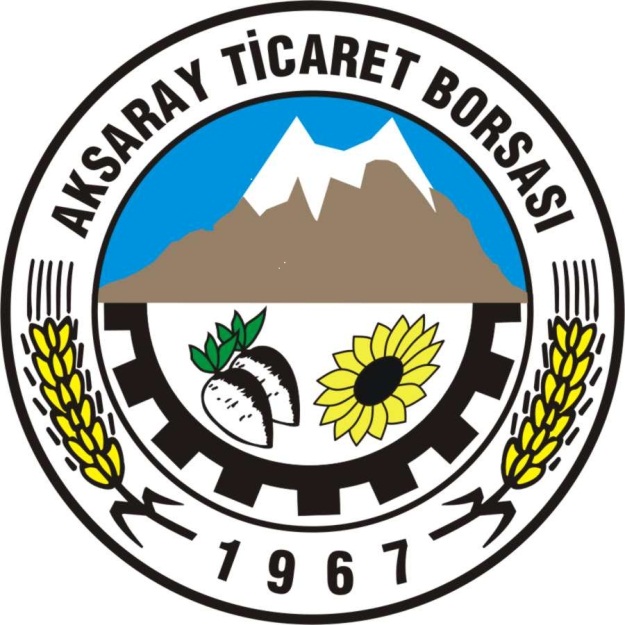 ŞEHRİN LOKOMOTİFİ                                                              TTM      RESİM2018 – 2021STRATEJİK PLANI(Yönetim Kurulunun 14/07/2021 tarih ve 163/4 sayılı kararı ile revize edilmiştir.)İÇİNDEKİLER								SAYFA NO      GİRİŞ…………………………………………………………………………………	5STRATEJİK PLANLAMA SÜRECİ……………………………………………….7STRATEJİK PLANLAMA EKİBİ…………………………………………………..8DURUM ANALİZİ…………………………………………………………………....9	3.1.AKSARAY İLİNİN ANALİZİ.…………………………………………...….........93.2 AKSARAY TİCARET BORSASININ ANALİZİ………………………………..21		3.2.1 Örgütsel Yapı……………………………………………………………...21			3.2.2 Fiziksel Yapı……………………………………………………………….23		3.2.3 İnsan Kaynakları…………………………………………………………..23		3.2.4 Mali Yapı…………………………………………………………………...24		3.2.5 Üyelerimiz………………………………………………………………….24		3.2.6 Yasal Yükümlülükler ve Mevzuat Analizi……………………………… 26		3.2.7 Faaliyet Alanları ile Ürün ve Hizmetler………………………………… 27	3.3 PAYDAŞ ANALİZİ…………………………………………………………….....28		3.3.1 Paydaş Matrisi………………………..………………………………..…..28		3.3.2 Paydaş etki önem matrisi…………………………………………….…...30		3.3.3 Paydaşların Görüş ve Önerilerinin Alınması………………………..…..31	3.4 ÇEVRE ANALİZİ……………………………………………………………..…	..37		3.4.1 Dış Çevre Analizi…………………………………………………………..37		3.4.2 İç Çevre Analizi…………………………………………………………….38	3.5 SWOT ANALİZİ VE TOWS MATRİS…………………………………………..39		3.5.1 Swot Analizi…………………………………………………………………39		3.5.2 Tows Matrisi…………………………………………………………………40GELECEĞE BAKIŞ…………………………………………………………...….......40	4.1.MİSYON, VİZYON VE TEMEL DEĞERLER……………………………………41		4.1.1 Misyon ve Vizyon..…………………………………………………..……...41		4.1.2 Temel Değerler………………………………………………………………415.	STRATEJİK AMAÇLAT HEDEFLER ve PERFORMANS GÖSTERGELERİ…..426.	MALİYETLER………………………………………………………………….……….557.   İZLEME VE DEĞERLENDİRME……………………………………………………..56BAŞKANIN SUNUŞUBölgemizin coğrafi elverişliliği hem ilimizi, hem de İç Anadolu Bölgemizi tarım ve hayvancılık konusunda, ülkenin en önemli merkezlerinden biri haline getiriyor. İşte bu büyük ekonomik potansiyelin bir yandan ilimiz ve ülkemiz adına katma değer sağlaması, diğer yandan bölgemiz çiftçi ve üreticisinin alın terinin gerçek değerini bulması için Aksaray Ticaret Borsası olarak bize önemli görevler düşüyor.Değişen dünyada, hızla gelişen ve değişen ülkeler arasında parmakla gösterilen bir Türkiye var. Türkiye’nin de omurga şehirlerinden olan Anadolu’nun merkez şehri Aksaray var. Biz de Aksaray Ticaret Borsası olarak günümüzde özel sektöre, kamu kuruluşlarına tarımsal alanda üretim ve imalat aşamasında verdiğimiz hizmetleri günümüz koşullarında bölgesinde lider ve hatırı sayılır iller arasında olabilmek için yaşam standardı yüksek bir yapı oluşturmak ilk hedeflerimizdendir. Bu amaçla hazırlamış olduğumuz stratejik planımızda şu anda neredeyiz? Nereye ulaşmak istiyoruz?  Sorularından yola çıkarak yapacağımız faaliyetlerin çerçevesini belirledik.Aksaray Ticaret Borsası olarak önceliğimiz, üyelerimiz ve sektör paydaşlarımızla beraber en iyi hizmeti sunmak, projeler üretmek, şehrimize değer katmak olacaktır. Yaşanan küresel rekabet ortamında bizim amacımız; Aksaray’ın, Aksaray Ticaret Borsası’na bağlı üyelerin ve dahası tarımsal alanda faaliyet gösteren tüm sektörlerin çıkarlarını gözetmek ve en üst düzeyde faydalı olabilmektir.Aksaray ve bölge tarımının gelişimi için her türlü ihtiyaç ve beklentiye göre uygun projelendirilen Aksaray Ticaret Borsası Tarım ve Ticaret Merkezi, 2015 yılında başlayıp 2016 yılında 1 yıl gibi kısa bir sürede tamamlanmıştır. Son derece modern alt yapıya sahip, Selçuklu mimarisi ile Aksaray’ın tarihi dokusuna uygun olarak inşaa edilen Aksaray Ticaret Borsası Tarım Ve Ticaret Merkezi,  Daha önce kullanılan eski alanın tam 6 katı büyüklüğündedir. 300 bin metre kare üzerine kurulan modern ticaret merkezi, 164 adet iş yeri ile şehrin ve ülkenin sosyal ve ekonomik gelişimine katkı sağlayarak, bölge ekonomisinin nabzının bu arada atmasını sağlayacaktır. Ticaret borsası gerçekleştirdiği projeyle çağdaş borsacılığın tüm alt yapı yatırımlarını tamamlamıştır; Satış Salonu, Tahıl Depoları, Modern Tahıl Laboratuvarları, Meclis Salonu ve İdari Ofisler de bulunan merkez 60 ton kapasiteli kantarları, otomatik numune alma cihazları, ile ülke tarımına sürdürülebilir katkı sağlamaktadır. 260 metrekare kapalı alana sahip olan Tahıl depoları çağın gerekliliklerine uygun olarak dizayn edilmiştir. İklim şartlarına göre projelendirilen ve yaklaşık 7 metre yüksekliğinde olan Depolara Tırlar rahatlıkla girip çıkabilecek.  Böylece depolar tonlarca tahılı rahatlıkla muhafaza edebilecektir. Aynı zamanda Depoların için de her türlü konforun düşünüldüğü modern ofisler üyelerin ihtiyaçlarına cevap verecek niteliktedir.Her gün yüzlerce alıcının ve satıcının bir araya geleceği, Aksaray Ticaret Borsası Tarım Ve Ticaret Merkezi satış salonu gerek asırlardır süre gelen pazarlık geleneğini yaşatması, gerekse de 21. Yüzyıl standartlarında modern teknolojiyi kullanarak sunduğu hizmet kalitesi ile bölge tarımına ve ticaretinin buluşma noktası olacaktır. Tarım ile ilgili çeşitli ürün gruplarının analizlerin gerçekleştirildiği Modern Tarım Laboratuvarı Teknolojik cihazlarla donatılmış alt yapısı, Bilgi, beceri ve yetkinlik ile donatılmış personel yapısı ile üretime değer katarak, daha iyi bir gelecek için çalışıyorTecrübe birikim ve vizyonun bir ürünü olan Bölgenin en büyük Tarım Ticaret İhtisas Merkezi Modern borsacılığın en uygun şartlarda gerçekleştirebilmesi için gerekli bütün çalışmalarını yönetim kurulumuzun özverili çalışmaları neticesinde kısa sürede tamamlamıştır. Aksaray ve ülke işletme ve çiftçileri için bütün detaylar düşünülerek projelendirilen bu çalışma içerisinde Türkiye Odalar ve Borsalar Birliği tarafından Ticari Bilimler Fakültesi, yurt binası ve spor tesisleri de yapılacaktır. Ayrıca Aksaray Ticaret Borsası ve Aksaray Belediyesi İşbirliği ile bölgenin en büyük Hayvan Park Yeri ve Canlı Hayvan Borsası’nın inşaatı devam etmektedir. Bu proje ile tarım ve hayvancılığın kalbi Aksaray Tarım Ticaret Merkezinde atacak.Çiftçi ve tüccarın ortak noktası olan Aksaray Ticaret Borsası üyelerinin sorunlarına çözüm üretme azmi ile Türk çiftçisi ve işletmecisi için dün olduğu gibi bugünde var gücüyle çalışmaya devam edecektir.39 adet toplamda yaklaşık 1500  kişiye girişimcilik eğitimi ve Üyelerimizin ihtiyaçları ve talepleri doğrultusunda eğitimler verdik.Aksaray Ticaret Borsası olarak hazırlamış olduğumuz 2018-2021 yıllarını kapsayan Stratejik Plan Borsamıza ve Aksaray’ımıza hayırlı olmasını dilerim.Saygılarımla;  Aksaray Ticaret Borsası Başkanı            Hamit ÖZKÖKGİRİŞKurumsal yapımızın büyümesi, sürekliliğinin sağlanması, güçlenmesi, daha profesyonel ve kaliteli hizmet sunulabilmesi amacıyla yapılmış olan 2018 – 2021 yıllarını kapsayan stratejik plan Aksaray Ticaret Borsasının mevcut çalışmalarına nitelik kazandıracak ve sistemli bir yol izleyerek gelişmesini sağlayacaktır. Stratejik planlama yoluyla, yapılanlarla, yarın ve hatta gelecekteki olaylara yön verilebilir. Dolayısıyla bugünün kararları, geleceğin en iyisi olma amaçlarının gerçekleştirilmesine yardımcı olacaktır. Stratejik Planlama, kurumun bulunduğu nokta ile ulaşmayı hedeflediği yer arasındaki yolu ifade eder. Yani, bir kurumda çalışan her kademedeki kişilerin katılımı ve kurum yöneticisinin tam desteğini içeren sonuç almaya yönelik çabaların bütünüdür. Stratejik Planın amacı belirlenen hedeflere, ne zaman, hangi kaynaklarla ve nasıl ulaşılacağının ortaya konmasıdır. Stratejik Plan, kurumun misyonunu, hedeflerini ve performans ölçümlerinin belirlenmesinde önemli bir araçtır. Uzun vadeli amaç ve hedeflerin, kurumun tümünü ilgilendiren geniş kapsamlı politikaların, amacına ulaşmasını sağlayan mevcut planların tümüdür.Stratejik Planın etkili ve başarılı kullanılarak rehber niteliği taşıması için, aşağıdaki sorulara verilecek yanıtlar ile planlamanın süreci oluşturulur. Neredeyiz? Nerede olmayı hedefliyoruz? Gitmek istediğimiz yere nasıl ulaşırız? Gelişmemizi nasıl ölçeriz? Başarılarımızı nasıl takip eder ve değerlendiririz? PLANIN AMACI VE KAPSAMIAmaca odaklı kalarak koordinasyon ve kıyaslamayı sağlamak, kurumda iş gücü maliyeti tasarrufu sağlamak, yönetimi geliştirmek, kurumun iş başarısını artırmak, etkili iş gücü yetiştirmeyi kolaylaştırmak stratejik planlamanın temel amaçlarındandır. Kısaca stratejik planlama bir organizasyonun ne olduğunu, ne yaptığını ve neden yaptığını şekillendiren ve ona bu konularda kılavuzluk yapan temel kararları ve eylemleri geleceğe odaklı olarak üreten sistemli çabadır. Aksaray Ticaret Borsası 2018-2021 yıllarını kapsayan stratejik plan hazırlığında, politika belirleme ve teknik kapasitesini güçlendirmeyi, amaç ve hedeflerine yönelik yönetim anlayışını ve geliştirmeyi, hesap verme sorumluluğunu oluşturmayı, üyelere yönelik hizmetini iyileştirmeyi ve etkin kılmayı amaçlamıştır. STRATEJİK YÖNETİM SÜRECİ2013-2017 Dönemi Stratejik Planımızın DeğerlendirilmesiUygulanmakta olan 2013-2017 dönemi Stratejik Planının izlemesi, 2013-2017 stratejik hedef, gösterge ve faaliyetler üçer aylık dönemler halinde ilgili birimlerden elde edilen uygulama sonuçlarına göre göstergeler bazında izlenmiş ve sonuçlar üst yönetime sunulmuştur.Genel itibarıyla;Hedeflere % 79 oranında ulaşılmıştır.Hedeflere gerçekleşmemesine ilişkin temel nedenler;Stratejik hedeflerin etkin belirlenmemesi, Seçimlerin ertelenmesi, Bölgemizde yaşanan sorunlar2016 yılındaki darbe teşebbüsüÖnceki stratejik planda yer alan hedeflerin ağırlıklı olarak faaliyet niteliğinde olması Yeni stratejik plan hazırlanırken yukarıda açıklanan tespitler göz önünde bulundurulmuştur. Ayrıca;Hedef ve göstergelerin yönetim, personel birebir çalışma yaparak belirlenmesiSonucunda yeni Stratejik Plan oluşturulmuştur.STRATEJİK PLANLAMA EKİBİ	İLETİŞİMAdres   : Aratol Bahçeli Mah. 157/ Ahmet Davutoğlu Cad. 5. Blok 184/1 AKSARAYTel        : 0 382 215 10 99 Faks     : 0 382 215 74  49Web     : www.aksaraytb.org.trE.mail : aksaraytb@tobb.org.tr3. DURUM ANALİZİ3.1 AKSARAY İLİNİN ANALİZİ      3.1.1 İlimizin Tarihçesi M.Ö. 7000-6000 yıllarında Neolitik devirde Anadolu medeniyetinin ilk izlerini gördüğümüz Konya yakınlarındaki Çatal höyükte Hasandağı’na dolayısıyla Aksaray’a ait vesikalara rastlanmaktadır. Burada Hasandağının lav püskürttüğünü tasvir eden bir kazıntı resme rastlanmıştır. Neolitik dönemde Aksaray ve çevresi iskân görmüştür. Kalkolitik ve eski demir devirlerinde iskan olup olmadığı bilinmemekle birlikte çevre köylerde (Böget ve Koçaş) bu döneme ait seramiklere rastlanmaktadır.M.Ö. 3000-2000 yıllarında Anadolu’da Hatti kavmi yaşamıştır. Bu dönemde Asurlu Tacirler burada ticaret yapmışlardır. Aksaray’ın ilk ve Orta Tunç devirlerindeki durumunu Acemhöyük ören yerlerindeki yapılan kazılardan ve müze müdürlüğünün satın almış olduğu eski eserlerden öğrenmekteyiz. Bu dönemde Asurlu tüccarlar Mezopotamya’dan gelerek şehirlerin banliyölerinde ticaret merkezi kurmaya başlamışlardır. Asurlu tüccarlar yazıyı biliyorlardı. Pişirilmiş çamur üzerine yazılmış metinler, çamurun pekiştirilmesi suretiyle yapıştırılıyordu. Höyük. M.Ö. 3000’den itibaren iskan edilmiştir. Acemhöyük’ ün en parlak devirleri M.Ö.2000 yılının ilk yarısına isabet etmektedir.Koloni dönemlerinin sonlarına doğru, M.Ö. 1700 yıllarında Kafkaslardan gelen, küçük şehir devletleri kuran ve Anadolu’da, askeri bir devlet halinde bir kavmin varlığını görüyoruz. Hint-Avrupalı olan bu kavmin Anadolu’da siyasi iktidarı ele geçirerek kurduğu devlet, eski Hitit Devletidir. Aksaray’da Hititlere ait eserler bulunmamakla beraber mağlup memleketler arasında Aksaray’ın da adı geçmektedir.Orta Anadolu’da MÖ.13.yy. sonlarına kadar devam eden Hitit egemenliği M.Ö. 2.yy.da batıdan (Trakya) gelen ve deniz kavimleri olarak bilinen kavimlerin en güçlüsüdür.Yanardağ küllerinin sıkışmasından oluşan tüf tabakalarının çok kolay kazılabilme özelliği nedeniyle bölgemize çok sayıda yeraltı şehri, dik yamaçlara kaya içinde yerleşme birimleri yapılmıştır. 7.yy. sonlarından itibaren Müslüman Arapların Anadolu üzerinden İstanbul’a yaptıkları seferler nedeni ile bölgeye sığınan Hıristiyanların sayısı çok artmış, Ihlara, Gelveri ve Göreme gibi yerleşim birimleri oluşmuştur.Aksaray, 1142 tarihinde Selçuklular tarafından zapt edilmiş ve 1470 yıllarındaki Osmanlı hâkimiyetine kadar İlhanlı, Danişmentli, Karamanoğulları egemenliğinde kalmıştır.1470 yıllarında Aksaray’ı ele geçiren İshak Paşa tarafından, Fatih Sultan Mehmet’in emri ile halkın bir bölümü İstanbul’a nakledilmiştir.Aksaray geçmişten günümüze Hitit, Pers, Hellenistik Dönem (Büyük İskender), Roma, Bizans, Selçuklu ve Osmanlı egemenliklerinde kalmıştır. Cumhuriyet dönemine kadar Konya’ya bağlı bir sancak olan Aksaray 1920 yılında vilayet olmuş, 1933 yılında vilayetliği lağvedilerek Niğde'ye ilçe olarak bağlanmıştır. 15 Haziran 1989 yılında yeniden vilayet olmuştur.Aksaray’ın adının ilk olarak eski Hitit metinlerinde geçen “Nenessa (Nenossos) olduğu sanılmaktadır. M.Ö. 1. bin yılda Kral Kiakki döneminde Şinakhatum - Şinukhtu olarak anılan Aksaray, Hellenistik dönemde Kapadokya Krallığına bağlanmış ve Garsaura olan ismi Arkhelais olmuştur. Selçuklular döneminde de II. Kılıçarslan tarafından Arkhelais olan adı Aksaray olarak değiştirilmiş ve ikinci başkent durumuna gelmiştir. Şehre kötü insanların alınmamasından dolayı iyi insanların yaşadığı yer anlamına gelen "Şehr-i Süleha" olarak anılmıştır.COĞRAFİ YAPISI: Aksaray, Kuzey ve Güney Anadolu dağlarının birbirinden uzaklaştığı İç Anadolu bölümünün orta Kızılırmak kesimine girer, Doğuda Nevşehir, güneydoğuda Niğde, batısında Konya ve kuzeyde Ankara ile kuzeydoğuda Kırşehir ile çevrilidir. Aksaray’ın deniz seviyesinden yüksekliği 980 m’dir. Aksaray ili orta iklimler kuşağında olup soğuk yarı kara iklim tipine sahiptir. Yazlar kurak geçmektedir. Kar yağışları, Kasım ayında başlamakta ve Nisan ayında sona ermektedir. Aksaray’ın iklimine bağlı olarak tabii bitki örtüsü, ilkbaharda yeşeren çayırlar, gelincik, papatya, keven ve diğer vs.otlarla, yaprakları dikensi bir görünüme sahip, yarı kurakçıl bitkilerdir. Yazları sıcak ve kurak iklim yapısı hakim olduğundan ilkbaharda yeşeren otlar, sonbaharda kurur ve arazi bozkır yapısını alır. Hasandağı ve Ekecik Dağları üzerinde meşe koruluklarına rastlanır.Dağlar :İlin önemli dağları Hasandağı (3 268 m), Küçük Hasandağı (3 040 m) ve Ekecik Dağı’dır. ( 2033 m) Platolar :Bölgede Hasandığı, Melendiz Dağları ve Ekecik Dağı gibi volkanik dağlar ile lavların meydana getirdiği platolar vardır. Ovalar :Batıda ise Konya Ovasının büyük bir kesimi Aksaray sınırları içerisinde kalmaktadır. Akarsular :Melendiz dağlarından çıkarak Tuz Gölüne dökülen Uluırmak, geniş bir plato meydana getirmektedir. Göller :Aksaray’da Türkiye’nin 2. Büyük gölü olan Tuz Gölünden (2400 km2) başka göl yoktur. Göl çevresi bataklıklarla çevrili olup, bataklık dışında kalan arazi çoraklaşmıştır. Gölün en derin yeri 1 metreyi geçmez Deniz seviyesinden yüksekliği 899 m’dir. Yer altı Suları : Aksaray ve çevresinde iki tip su kaynağına rastlanır. Kuzey ve doğu bölümünde çok sayıda fay ve vadi kaynakları yer alır Bunlar Hasandağı’nın kuzeyindeki vadilerde, Melendiz Dağlarının batı yamaçları ile eteklerini teşkil eden bölgelerdedir. Bu kırık kaynaklardan çıkan sular önce gölleri oluştururlar.Göller birleşerek Uluırmak’ın kaynağını teşkil ederler. Hasandağı çevresindeki kaynaklar genellikle vadi kaynaklarıdır. Tuz Gölü ve Konya Ovası bölümünde yer alan kaynaklar ise daha çok artezyen kuyuları şeklindedir. Obruk platosunun kuzeyindeki Eskil ve Yenikent yöresinde ise büngüldek tip kaynaklar birleşerek geniş bataklıklar oluştururlar.SOSYO EKONOMİK YAPISI:  Aksaray İli’ne 7 ilçe, 41 belde ve 151 köy bağlıdır. Aksaray’ın sosyo-ekonomik yapısı tarım ve hayvancılığa dayanmaktadır. Faal nüfusun % 70’i tarım ve hayvancılıktan geçimini sağlamaktadır. Tarımda çalışan nüfusun yüzdesini aşağıya çekmek için, sanayi ve hizmet sektörünü geliştirmek, tarımda üretimi ve verimliliği artırmak için ürün deseninde değişiklik yapmak, toprak işlemedeki yanlışlıkları gidermek, kaliteli ve uygun girdi kullanımına ağırlık vermek, makineleşmeyi teşvik ederek kullanımını yaygınlaştırmak suretiyle birim alandan daha çok ürün alınması ve çiftçilerin eğitilmesine çalışılmaktadır.>Göçebe İşçiler (Mevsimlik)   İnşaat işinde çalışan işçiler ve tarım sektöründe çalışan işçiler vardır. Tarım alanında çalışan göçebe işçiler ilgili tarım alanlarında, köylerde (çadırlarda), inşaat işlerinde çalışan işçiler inşaatlarda ikamet etmektedirler.>Kent Toprağının Mülkiyet Dağılımı   Belediye sınırları içerisinde arazi ve arsaların çoğunluğu özel mülkiyettir. Hazine ve belediyeye ait alanlar azdır. Bunlar üzerinde çoğunlukla kamu binaları mevcuttur. Bir kısım alanda da gecekondu önleme bölgesi (150 Ha) ve toplu konut sahası olarak ayrılmıştır. Diğer kısımlar da orman alanları için tahsis edilmiştir. 200 Hektarlık alan ise eğitim kampüs olarak ayrılmıştır.>Konut Yapım Süreçleri  Konut ihtiyacının karşılanması için kentte yap-sat, kooperatif eliyle konut üretimi, bireysel konut üretimi ve gecekondulaşma yöntemlerinin hepsini görmek mümkündür. Kooperatif oluşumları kentte yeni olduğu kadar yap-sat süreci ile eş yoğunluğa ulaşmaktadır. Bireysel konut üretimi daha nadir olup gecekondulaşma belediyece önlenmeye çalışılmaktadır.>Gecekondu Islah ve Önleme Bölgeleri   Sağlıksız ve kaçak yapılaşmanın önlenebilmesi tarım alanlarının tahrip olmaması için iki adet gecekondu önleme bölgesi mevcut olup, dar gelirli vatandaşların konut gereksinimine yer gösterilmiştir. Aynı amaçla iki adet toplu konut alanı mevcut olup yapılaşmaları tamamlanmış üç toplu konut alanı ise projelendirilmektedir.>Sanayi ve Ticaret Bilgileri   Cumhuriyet dönemine kadar sanayiden söz edilemeyecek olan İlimizde, ilk sanayi kuruluşu kamunun öncülüğünde 1924 yılında un fabrikası olarak kurulan Azmi Milli Türk Anonim Şirketi’dir. Bu fabrika aynı zamanda ihtiyacı olan elektrik enerjisini kendi hidroelektrik santrali ile karşılamış ve şehrin elektrik ihtiyacına da cevap vermiştir.   Yine bir kamu yatırımı olarak 1976 yılında SEK’e bağlı Aksaray Süt Ürünleri Fabrikası’nın açılması dışında ilde her hangi bir önemli sanayi tesisi açılmamıştır. Bu durum 1986 yılında Mercedes Benz Türk Anonim Şirketi kamyon fabrikasının açılışına kadar devam etmiştir.   İlimizde esas sanayileşme ise, 1989 yılında il olmasından sonra başlamış ve Aksaray Organize Sanayi Bölgesi’nin faaliyete geçmesiyle 1997 yılından sonra hız kazanmıştır. 1997-2001 yıllarında dünyada ve ülkemizde de görülen ekonomik kriz il sanayisine de yansımış ancak buna rağmen ilde otomotiv, otomotiv yan sanayi, tekstil, gıda, süt ve süt ürünleri, kimya ve plastik sanayi, metal ve makine sanayi, ile toprak ve madene dayalı irili ufaklı birçok işletme faaliyete geçmiş bir çoğu da Organize Sanayi Bölgesi’nde de dahil olmak üzere yatırıma devam etmektedir. Ayrıca il merkezinde 3 adet Ortaköy İlçesi’nde de 1 adet olmak üzere toplam 4 adet sanayi sitesi amacına ulaşmıştır. Sanayi il merkezinde toplanmış, Ortaköy İlçesi’nde birkaç yem ve süt fabrikası bulunmakta olup, diğer ilçelerde sanayi tesisi bulunmamaktadır.   Orta Anadolu’nun ortasında kuzey-güney, doğu-batı doğrultusundaki karayollarının kesişme noktasında yer alan, 1989 yılında yeniden il olan Aksaray  yurt içi ve yurt dışına mal ve hizmet üreten ve üretmeye devam eden, Türkiye’nin Anadolu’daki sanayi başkenti olma yönündeki hedefine doğru ilerlemektedir. Aksaray sanayisinin büyüme yönünde attığı adımlar ilimizdeki kalkınmayı en üst seviyeye, işsizliği de en alt seviyeye çekeceği gibi komşu illerden de göç alan bir il durumuna gelecektir.   Aksaray OSB olarak teşvikte 5. Bölgede olmamız ve OSB’ye yapılan yatırımların 6. Bölge teşviklerinden yararlanası nedeniyle, yurt içinden ve yurt dışından uluslararası marka değeri taşıyan firmalara arsa tahsisi yapılarak, hem Ülkemize hem de Aksaray’ımıza önemli katma değer sağlanacaktır.   Yeni teşvik kapsamında Aksaray OSB içerisinden iki büyük uluslararası firmaya sanayi parseli tahsisi yapılarak Ülkemizde ve Bölgemizde istihdam açısından çok önemli katkı sağlanacaktır.1-) Brisa Bridgestone Sabancı Lastik Sanayi ve Ticaret A.Ş.’ye yaklaşık 960.000 m² arsa tahsisi yapılmış olup, yıllık 4.200.000 adet lastik üretimiyle 300 milyon dolar yatırım yapılarak alt yüklenicileriyle birlikte toplam 3.000 kişiye istihdam sağlanacaktır.2-) Eroğlu Giyim A.Ş. (Colin’s)’ne 40.000 m² lik arsa tahsisi yapılmış olup, firmanın üretime geçmesiyle birlikte 1.000 kişiye istihdam sağlanmış olacaktır.   Yeni teşvik sistemi, coğrafi konumu, orta doğuya yakınlığı, Mersin Limanına 240 km. mesafe ile dünya pazarına açılması ile birlikte Ankara’ya 220 km. Konya ve Kayseri’ye 140 km. lik mesafesiyle yurt içi ve yurt dışına hizmet üreten Aksaray OSB’nin 2023 hedefinde 25.000 çalışana ulaşmak olacaktır.Aksaray OSB’de yeni teşvik sistemi kapsamında 5. Bölgede sağlanan avantajlar:1-) KDV istisnası2-) Gümrük vergisi muafiyeti3-) Vergi indirimi4-) Sigorta primi5-) İşveren hissesi desteği6-) Yatırım yeri desteği7-) Faiz desteği Yeni teşvik kapsamında Aksaray OSB’ye yapılan yatırımlar da 6. Bölgenin teşviklerinden istifade edilecek olup, bununda kapsam süresi 10 yıldır. Bir işyerinde 10 yıllık sürede sağlanan gelir 12.000 dolar olarak tespit edilmiştir.Sosyal ve kültürel alanda çok iyi gelişmeler kaydeden Aksaray İli, aldığı kaliteli göç ile Beyaz Yakalı ve Mavi Yakalı personel bulmada hiç zorluk çekmemektedir.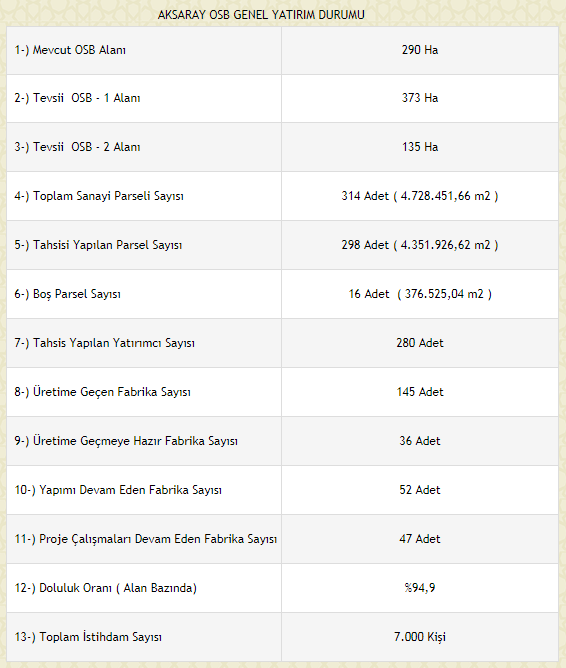 Artan yatırım taleplerinin karşılanması için 365 Ha’lık 3. Genişleme Bölgesinin çalışmalarına başlanmıştır.   Aksaray‘ın 15-64 yaş arası 150 bin kişi olduğu tahmin edilen iktisaden faal nüfusunun %7’lik  bir bölümü sanayi sektöründe istihdam edilmektedir. Bu nüfusun geriye kalan  kısmı ise tarım ve hizmetler sektöründe çalışmaktadır.  Aksaray Organize Sanayi Bölgesi’nde halen 2500’ün üzerinde işçi istihdam ediliyor. Bu sayının, bölgede faaliyet gösteren tesislerin tam kapasiteye ulaşması ve inşaatı devam eden tesislerin üretime geçmesiyle birlikte istihdam sayısının 10.000’i (onbin) aşması  hedeflenmektedir. Bölgemizde otomotiv, otomotiv yan sanayi, tarım alet  makinaları ve plastik sanayinde birçok dış ülkeye ihracat yapan firmalar mevcuttur.   Aksaray, 1998 yılı içerisinde Kalkınmada 1. Derece de Öncelikli İller arasında yer alarak bu önceliklerin vermiş olduğu avantajlardan teşvik tedbirleri gibi desteklerle daha da gelişip yıldızı parlayan, göç alan cazibe merkezi bir İl olarak sanayi ve ekonomisiyle birlikte ilerleyen yıllara hazırlanmaktadır.   Bu çalışmaların hizmete sunulması ve üretime geçilmesi ile birlikte Aksaray, tüketici değil, kendi ürettiğini yurt içi ve yurt dışına satan bir il konumuna gelecektir. Sahip olunan kaynaklar, mevcut imkanlar yapım çalışmaları sürdürülen özel sektör tesis ve devlet yatırımları bazı sektörlerde olduğu gibi sanayide de Aksaray’ı üst sıralara taşıyacaktır. Nüfusu her geçen gün artan, çevre illere göç vermeyen aksine göç alan tek il Aksaray’dır.   Aksaray coğrafi konumu, işgücü potansiyeli, mevcut sanayi potansiyeli, sanayi yatırımları için altyapısı hazır arsaları ve  hükümetimizin çıkarmış olduğu Yatırımların ve İstihdamın Teşviki Kanunu’nun getirdiği avantajlar, Aksaray’ın Kalkınmada 1. Derece Öncelikli Yöre olması, Türkiye’de yatırıma en uygun illerden bir tanesidir.   Aksaray OSB doğal gaz projesi 2004 yılı yatırım programına alınmış olup 2004 yılının ilk yarısı içerisinde Bölge girişine kadar getirilen gazın yatırımcılara dağıtımı Nisan 2005 itibari ile tamamlanmıştır. Aksaray’da altyapısı hazır sanayiye uygun ve tarıma zarar vermeyecek arsalar mevcuttur.   Aksaray coğrafi konumu, demiryollarına, limanlara ve havaalanlarına olan yakınlığı, devam eden demiryolları projesi ile demiryolu ağına dahil olacağı göz önüne alındığında ulaşım imkanları yüksek bir ilimizdir.   Organize Sanayi Bölgesi içerisinde yer alan Gümrük Müdürlüğü yatırımcıların ihracat ve ithalat işlemlerinin hızlı yapılmasını kolaylaştırmaktadır.   Aksaray’da genç ve yetişmiş işgücü potansiyeli oldukça yüksektir. Yatırım için Aksaray’ı tercih eden firmalar kalifiye eleman ve işgücü sıkıntısı çekmemektedir.   Aksaray 5. Derecede deprem kuşağında yer alması nedeniyle  deprem riski en az olan illerdendir. Bu durum yapı maliyetlerini de düşürücü bir etken olmaktadır.ÜRETİM: İlimizin yurt dışında çalışan işçi sayısının fazla olması ve ayrıca banka mevduat miktarının yüksek olması atıl durumda bulunan bu paraların yatırımlara teşvik edilmesi gerekmektedir. Ayrıca İlimize diğer illerden, köylerden kente doğru yoğun bir biçimde göç hareketi görülmektedir. Göç hareketlerini engelleyecek unsurların ortadan kaldırılmaması ve genç ve dinamik olan nüfusu ekonomiye kazandırabilmek için ilimizde sanayinin geliştirilmesi gerekmektedir.  İlimizde daha önce fabrikalar il merkezinde dağınık bir vaziyette iken organize sanayinin kurulmasıyla birlikte sanayi organize sanayi bölgesine kaymıştır.  İlimizde sanayi kuruluşlarının sektörlere göre dağılımı çeşitlilik oluşturmaktadır. Genel olarak gıda sanayi, otomotiv ve oto yan sanayi ve metal sanayi ağırlık kazanmaktadır.  İlimizde 6948 sayılı Sanayi Sicil Kanunu kapsamında, faaliyet gösteren imalat sanayi, madencilik ve taş ocakçılığı, su ve gaz istihsali sektörlerinde faaliyet gösteren sanayi ürünü imal eden işletmelere sanayi sicil belgesi verilmiştir. Sanayi sicil belgesi vize işlemleri kanun gereği 2 yılda bir yapılmaktadır.  İlimizde sanayileşme il merkezinde yoğunlaşmıştır. İlimiz Ortaköy İlçesi’nde yem ve süt işletmeleri yoğunlukta iken, konfeksiyon ve granit imalatı yapan işletmelerde bulunmaktadır. Ayrıca Ortaköy İlçesi’nde 250 işyeri bulunan Küçük Sanayi Sitesi yapı kooperatifi Bakanlığımız kredi desteği ile tamamlanarak amacına ulaşmıştır.  İlimizin Sarıyahşi İlçesi’nde 2 adet mermer blok çıkarma işletmesi bulunmaktadır. Bunlardan biri çıkarılan mermeri plaka haline dönüştürmektedir.  İlimizin Eskil İlçesi’nde 2 adet ham ayçiçek yağı üreten tesisi 2 adet yem fabrikası bulunmaktadır.Ayrıca Eskil ilçemizde yapımı devam eden bir adet KSS Yapı Kooperatifi bulunmaktadır. İlimizin Gülağaç ilçesinde bir adet kum çakıl-mıcır işleme tesisi bulunmaktadır. Gülağaç KSS Yapı Kooperatifinin Bakanlık Kredi desteği yapımı konusunda yer seçim çalışmaları sürdürülmektedir. İlimizin Güzelyurt İlçesi’nde bir adet blok mermer çıkarma tesisi bulunmaktadır.               İlimizin Ağaçören ilçesin de Bakanlığımız kredi desteği ile KSS Yapı Kooperatifi yapım çalışmaları sürdürülmektedir.Sanayi Gruplarına Göre Üretim Teknolojisi ve Enerji Kullanımı Un ve Yem Sanayi   Bu grupta yarı otomasyona dayalı üretim süreci içerisinde işçinin çok az yer aldığı kesiksiz bir üretim teknolojisi yer almaktadır. Hammadde olarak üretime giren girdiler (buğday, arpa, çavdar vb.) direk işçilik müdahalesi olmadı mamul olarak (un, yem) çıkarlar. İşçilik üretim süreci dışında yükleme, boşaltma, karıştırma gibi alanlarda kullanılmaktadır. Üretimde genellikle elektrik enerjisi kullanılmaktadır. İlimizde gıda ve yem sektörleri (buğday, arpa, süt) hammaddelere çok büyük oranda ilimizden temin etmektedirler. Maden İşletme Sanayi   İnşaat ve tekstil sektöründe kullanılan kalsit, kaolin gibi mineral maddelerin üretimi yapılmaktadır. Bunlarda da üretim teknolojisi otomasyona dayalı kırma, öğütme, eleme ve paketleme aşamalarında oluşur. Hammadde üretim aşamasının başlangıcından sonuna kadar direk işçilik müdahalesi olmadan makinelerde gerçekleşmektedir. En son günümüz teknolojisi kullanılmaktadır. Üretimde genellikle elektrik enerjisi kullanılmaktadır. Madencilik sektöründe   hammadde (kalsit, kaolin vb.) büyük oranda ilimizde ve az miktar da il dışından temin edilmektedir. Taş ve Toprağa Dayalı Sanayi   Bu alanda da ileri teknoloji bulunmasına rağmen ilimizde daha çok işçiliğe dayalı eski üretim teknolojisi kullanılmaktadır. Hammadde çamur hale getirilerek kalıplara dökülüp fırınlarda kurutularak kiremit, tuğla haline getirilir. Elektrik ve kömür enerjisi kullanılmaktadır. Otomotiv ve Yan Sanayi   İlimizin en büyük otomotiv sanayi olan Mercedes-Benz Türk AŞ’de bilgisayar kontrollü takım tezgahları talaşlı imalat ve montaja dayalı bir teknoloji kullanılmaktadır. Otomotiv yan sanayiinde ise üretim genellikle takım tezgahları, montaj ve işçiliğe dayalı olarak yapılmaktadır. Üretimde elektrik enerjisi kullanılmaktadır. 2004 yılından itibaren de üretimde doğal gaz kullanımına geçilmiştir.   Otomotiv ve metal sanayiinde hammaddeler büyük çoğunlukla il dışından ve yurt dışından temin edilmektedir. (motor ve otomotiv yedek parçaları, demir çelik ürünleri gibi) Ancak yavaş yavaş da olsa otomotiv yan sanayi ilimizde gelişmektedir. (somun, bijon, ayna, sac parça vb.) Mobilya Sanayi   Genelde işçiliğe dayalı çeşitli tezgahların da kullanıldığı emek yoğun bir teknoloji kullanılmaktadır. Elektrik enerjisi kullanılmaktadır. Plastik ve Kimya Sanayi   İlimizde yemeklik ve sanayi tuzu üreten bir adet tesis bulunmaktadır. burada da otomasyona dayalı ileri bir teknoloji kullanılmaktadır. Plastik, deterjan gibi kimya sektöründe ise ilimizde bir fabrika üretiminden ziyade çeşitli makinaların da kullanıldığı küçük çapta işletmeler bulunmaktadır. Bunlarda işçilik yoğun olarak kullanılmaktadır. Üretimde genellikle elektrik enerjisi kullanılmaktadır. Konfeksiyon Sanayi   Halı ve kilim üretimi ev tezgahları ve emeğe dayalı olarak yapılmaktadır. Battaniye ve konfeksiyon sektöründe ise üretim çeşitli makine ve tezgahlar ile işçiliğe dayalı olarak yapılmaktadır. Genelde elektrik enerjisine dayalı olarak üretim yapılmaktadır.   Ayrıca bu sanayi kuruluşlarında elektrik enerjisine ilave olarak motorin, kömür ve LPG’de kullanılmaktadır. Bunların miktarları tam olarak tespiti yapılmamıştır.   Mobilya ve konfeksiyon sanayinde ise hammadde girdileri büyük bir oranda (kumaş, ağaç ürünleri ve çeşitli mobilya parçaları) ile dışından temin edilmektedir. Tarım ve Hayvancılık   Aksaray İline 7 ilçe, 41 belde ve 151 köy bağlıdır. Aksaray’ın sosyo-ekonomik yapısı tarım ve hayvancılığa dayanmaktadır. Faal nüfusun % 70’i tarım ve hayvancılıktan geçimini sağlamaktadır. İlimizde, toprakların % 54,4’ü tarıma elverişli olup, geri kalan % 45,6’sı ise çayır, mera, bozuk ormanlık ve tarıma elverişsiz ormanlardır.    420.430 hektar olan İlimiz tarım alanlarında; hububat, baklagiller, endüstriyel bitkiler, yumrulu bitkiler, meyve ve sebze yetiştirilmektedir. Tarıma elverişli arazilerin % 86’sında kuru, %14’ünde sulu tarım yapılmaktadır.   Tarımda çalışan nüfusun yüzdesini aşağıya çekmek için, sanayi ve hizmet sektörünü geliştirmek, tarımda üretimi ve verimliliği artırmak için ürün deseninde değişiklik yapmak, toprak işlemedeki yanlışlıkları gidermek, kaliteli ve uygun girdi kullanımına ağırlık vermek, makineleşmeyi teşvik ederek kullanımını yaygınlaştırmak suretiyle birim alandan daha çok ürün alınması ve çiftçilerin eğitilmesine çalışılmaktadır. 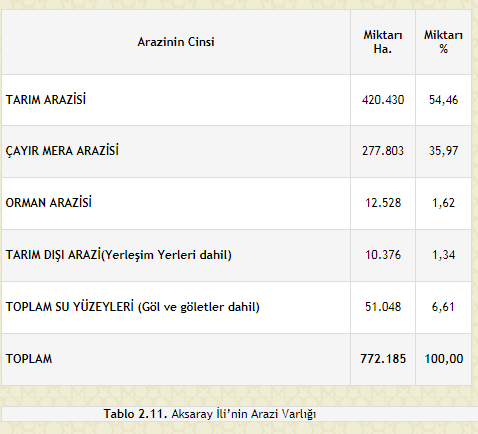  Bitkisel Üretim Tarla Bitkileri Buğdaygiller   İlimizde, Bitkisel üretim tahıllar üzerinde yoğunlaşmış olup, tahıl yetiştirmede nadas+tahıl, tahıl+nohut, tahıl+çekirdek kabak gibi münavebe sistemleri uygulanmaktadır. Aksaray’da toplam 420.430 hektar tarım arazisi mevcut bunun % 50,9’u hububat tarımı yapılmaktadır. Aksaray İli hububat ekim alanı bakımından 207.717 Ha (2000 yılı DİE) ekili arazisi ile Türkiye’de 21. sıradadır. Hububat üretimi içinde ekim alanı en fazla olan buğday daha sonra arpa gelmektedir.   İlimizde üretilen tahılların çoğunluğu üreticinin kendi yetiştirdiği üründen tohum ihtiyacını karşılamaktadır. Çok az hibrit tohumluk kullanılmaktadır. Bu da verimi düşürmektedir. Üreticimiz genelde ürününü T.M.O. ve tüccara pazarlamaktadır.  Yem Bitkileri   Hayvansal üretimin gelişmiş olduğu ülkelerde yem bitkileri tarımı ekili alanların % 25-30’unu teşkil ederken bu oran ülkemizde ancak % 3,25 dolayındadır. Bu durum yem bitkileri yetiştiriciliğinin yetersizliğinin açık bir göstergesidir. Aksaray’da bu durum ancak % 1,5’dir.  Endüstriyel Bitkiler   İlimizde, şeker pancarı, ayçiçeği üretimi yapılmaktadır. Ayçiçek üretim miktarı diğer ürünlere göre düşüktür. Üretilen ayçiçeğin büyük çoğunluğunu çerezlik ayçiçeği teşkil etmektedir. Ancak son yıllarda yağlık ayçiçeğindeki fiyat ve desteklemenin artmasıyla birlikte yağlık ayçiçeği ekimine önem verilmektedir.  Bahçe Bitkileri  Meyve Üretimi   Türkiye genelinde meyve üretimi yapılan alanlar tarım alanlarının % 5’ini teşkil etmektedir. Aksaray’da ise bu oran % 1,3’dür. İlde genel olarak Elma, armut, kayısı, kiraz, ceviz, üzüm ve erik meyve türleri yetiştiriciliği yapılmaktadır. Son yıllarda pazarlama ve depolama sorunu olmayan cevize doğru bir yönelme mevcuttur. Sebze Üretimi       Türkiye genelinde tarım alanlarının % 3’ünde sebze üretimi yapılırken Aksaray’da sebze tarımı yapılan alan % 1’de kalmaktadır. İlimizde sebze üretimi genelde sulu arazilerde yapılmaktadır. İlimizin ekolojisi kısa olduğundan birçok sebze sadece yaz döneminde yetiştirilmektedir. Çünkü kışın açıkta sebze yetiştirmek mümkün olmamaktadır. Hayvansal Üretim   Aksaray’da hayvancılık diğer çevre illerde olduğu gibi bitkisel üretimle birlikte yapılmakta, hayvansal üretimde ihtisaslaşmış işletmelerin büyüklüğü sektörün % 25’ine karşılık gelmektedir. Kırsal ekonomik yapıda ihtisaslaşma düzeyi düşük ve geleneksel üretim yapısı ağırlıklı olmasına rağmen Aksaray, çevre illeri arasında büyükbaş hayvan varlığı bakımından önemli bir yer işgal etmekte, kültür ve melez sığır varlığı Türkiye ortalamasının üstünde (% 80), yerli sığır varlığı ise Türkiye ortalamasının (% 20) altında bulunmaktadır.Küçükbaş hayvan varlığının % 96’sını yerli ve merinos koyun ırkı, geri kalan % 4’ünü ise, tiftik ve kıl keçisi oluşturmaktadır. Başta küçükbaş olmak üzere tüm kesimlerde yetiştiricilik ve üretim yapılmakta, besicilik yaygınlaşmaktadır.   İlimizde 1 adet özel sektöre ait ve  1 adet Belediyeye ait olmak üzere 2 adet Et Entegre tesisi bulunmaktadır. Kesimlerin çoğunluğu bu tesislerde yapılarak pazarlanmaktadır.  Tavukçuluk sektörü Türkiye’de 1960’lı yıllardan sonra hızlı ve sürekli bir büyüme göstermiştir. Bu büyümede sektöre yapılan kadar sektörün mukayeseli avantajları da rol oynamıştır. Tavukçuluğun bu avantajlarından yaralanılarak geliştirilmesi, yeni istihdam olanaklarının yaratılması yoluyla ekonomik, köyden kente göçü engellemesi nedeniyle sosyal yararlar sağlayacaktır. Aksaray Türkiye’de tavuk ve yumurta üretimi bakımından çok gerilerdedir.   İlimizde kümes hayvancılığı kısıtlı olanaklarla küçük işletmeler şeklinde yapılmaktadır. Yumurta ve et tavuğu üretimi ilimiz ihtiyacını karşılayamamaktadır. Hindi, kaz,ördek üretimi aile yetiştiriciliği şeklinde gelişmiştir. Yumurta üretiminin çoğunluğu il merkezinde yapılmaktadır.Tarımsal İşletmeler   İlde faaliyet gösteren ve tek kamu işletmesi olan Koçaş Tarım İşletmesi tohum üretimi yapan tek kuruluştur. Yonca, hububat tohumu gibi tohumlar yetiştirmektedir. İlde bulunan tohum bayileri, Koçaş Tarım İşletmesi ve Tarım İl Müdürlüğü Döner Sermaye İşletmesi tarafından çiftçilerin tohumluk talepleri karşılanmaktadır.KENTSEL  ALTYAPI:Ulaşım   Aksaray il merkezi, çevre illere ve ülkenin diğer bölgelerine dört devlet yolu ile bağlanmaktadır. Kuzeyde E-90 yolu ile Ankara’ya doğuda Nevşehir’e, batıda Konya’ya ve güneyde  E-90 karayolu ile Niğde ve Adana yolu ile bağlantılar kurulmaktadır.   İl merkezinde mevcut durum araç trafiğini kaldırmayacak boyutlara ulaşılmıştır. İl merkezinde özellikle mesai giriş çıkışlarında trafik yoğunluk kazanmakta olup, ayrıca otolar için park sıkıntısı yaşanmaktadır. İlimizde trafik akışını ve  yayaların can güvenliği düşünülerek Bankalar Caddesi ve bazı caddeler tek yönlü trafiğe izin vermiş olup yolun bir tarafı araç parkı olarak yeniden düzenlenmiştir.   İlimizdeki taşımacılık minibüs ve halk otobüsleriyle yapılmaktadır. Yakıt türü olarak  mazot kullanılmaktadır.Kent içi yollar trafik ihtiyacını karşılamamaktadır. Şehirde araç sayısı fazla olduğundan sıkıntı yaratmakta, bunun yanı sıra hava kirliliği, trafik sıkışıklığı ve gürültü oluşmakta bu da insan sağlığını olumsuz etkilemektedir.ENERJİ: Enerji Kaynakları   Güneş enerjisi konutlarda güneş enerjisi sistemi kurularak sıcak su temin edilmesinde kullanılmaktadır. İlimizde güneş ve rüzgar enerjisinin kullanımı konusunda bu güne kadar herhangi bir çalışma yapılmamıştır.   İlimizde 2005 yılından itibaren konutlarda ve sanayi sektöründe doğalgaz kullanımına başlanmıştır.İlimizde yakacak olarak kullanılan odun, ilçelerin orman varlıklarından sağlanmaktadır.   İlimizde Jeotermal enerjiden sadece banyo amaçlı olarak kullanılmaktadır. Jeotermal sahada, enerji üretimine yönelik, ısıtma ve elektrik enerjisi üretimi gibi çalışmalar yapılmamaktadır.İlde, Güneş enerjisi konutlarda güneş enerjisi sitemi kurularak sıcak su temin edilmesinde kullanılmaktadır.PLAN VE İMAR DURUMU:  Belediye sınırları içerisinde arazi ve arsaların çoğunluğu özel mülkiyettir. Hazine ve belediyeye ait alanlar azdır. Bunlar üzerinde çoğunlukla kamu binaları mevcuttur. Bir kısım alanda da gecekondu önleme bölgesi (150 Ha) ve toplu konut sahası olarak ayrılmıştır. Diğer kısımlar da orman alanları için tahsis edilmiştir. 200 Hektarlık alan ise eğitim (kampüs) için ayrılmıştır.  Konut ihtiyacının karşılanması için kentte yap-sat, kooperatif eliyle konut üretimi, bireysel konut üretimi ve gecekondulaşma yöntemlerinin hepsini görmek mümkündür. Kooperatif oluşumları kentte yeni olduğu kadar yap-sat süreci ile eş yoğunluğa ulaşmaktadır. Bireysel konut üretimi daha nadir olup gecekondulaşma belediyece önlenmeye çalışılmaktadır.   Sağlıksız ve kaçak yapılaşmanın önlenebilmesi tarım alanlarının tahrip olmaması için iki adet gecekondu önleme bölgesi mevcut olup, dar gelirli vatandaşların konut ihtiyacına yer gösterilmiştir. Aynı amaçla iki adet toplu konut alanı mevcut olup yapılaşmaları tamamlanmış üç toplu konut alanı ise projelendirilmektedir.Aksaray İli’nde bulunan bina şeklindeki konutların ısınma şekli kömürlü kalorifer sistemi olup doğalgaz kullanımı hızla yaygınlaşma eğilimindedir. Bunların dışındaki bireysel konutlarda ısınma kömürlü sobalarla sağlanmaktadır.   Aksaray kentinde Ankara-Adana karayolu ile Konya-Kayseri karayolu civarında yapılaşma hızlılık kazanmaktadır. Belediye olarak yeni yerleşim alanları, tarım alanı olmayan, yerleşime elverişli yamaçlarda toplu konut alanları tespit edilerek belirlenmiştir. Ticari alanlarda, karayolları üzerinde ferdi (imara uygun) yapılaşmalar haricinde Taşpazar mahallesi batısında toptancılar, mobilyacılar, kunduracılar, galericiler, tiftik yapağı kooperatif alanları mevcuttur. Aksaray-Adana karayolu üzerinde Taşpınar belediyesi yakınında ise organize sanayi bölgesi bulunmaktadır.   Aksaray Belediyesi sınırları içerisinde kırsal alan yok denecek kadar az olup köylerde mevcuttur. Ayrıca, Hürriyet, Kalanlar mahalleleri, 2 nolu Gecekondu Önleme Bölgesi, Fatih mahallesinde kırsal yerleşim özelliklerine rastlanabilir.Köy yerleşim alanlarında özel mülkiyet ağırlıkta olup, genellikle  dağınık, tek katlı, kerpiç, yarı yığma binalar mevcuttur.3.2. AKSARAY TİCARET BORSASININ ANALİZİ3.2.1. Örgütsel YapıAksaray Ticaret Borsası 1967 yılında kurulmuştur. Aksaray Ticaret Borsası’nın yönetim ve organizasyonu 5174 Sayılı Kanunla belirlenmiştir. Meclis Başkanı, üyeleri, meclisin görev ve yetkileri ile Yönetim Kurulu Başkanı, üyeleri, Yönetim Kurulunun görev ve yetkileri, 5174 sayılı Türkiye Odalar ve Borsalar Birliği ile Odalar ve Borsalar Kanununda belirlenmiştir. Aksaray Ticaret Borsası’nın üst karar organı meclistir; Borsa protokolde Meclis Başkanı ile temsil edilmektedir. Meclis, Borsanın denetim ve karar organıdır. Aksaray Ticaret Borsası’nın yürütme organı, Yönetim Kuruludur. Yönetim Kuruluna bağlı olarak bir genel sekreter bulunmaktadır. Dört yılda bir Meclis ve Yönetim Kurulu Üyeleri seçimleri yapılmaktadır.Kurum Kültürü AnaliziKurum kültürü analizi yapmak amacıyla hazırlanan "Kurumsal Kültür Anket" formu 2017 Kasım ayında Borsamız çalışanlarına uygulanmıştır. %80 ’i görev tanımının ve yaptığı işin açık ve net olduğunu,% 50 ‘si çalışma arkadaşlarıyla olan ilişkilerinden memnun olduğunu,% 90’ı Borsamız misyon, vizyon, amaç ve hedeflerini bildiğini,% 60’ı çalışma ortamından memnun olduğunu,% 90’ı çalıştığı birim yöneticilerinin işle ilgili kararlarda fikrini aldığını,%90’sı verilen eğitimden memnun olduğunu,belirtmişlerdir.Kurumsal Kapasiteyi Geliştirmek amacı altında hedef ve stratejiler belirlenirken anket sonuçları dikkate alınmıştır. Borsamızın Organizasyon Şeması Şekil 1’de verilmiştir.Fiziksel YapımızBorsamız Aksaray tarım ticaret merkezinde 164 adet depo ve iki katlı ofislerimiz, son teknolojiyle donatılmış idari binamız, elektronik satış salonumuz, yem, su, toprak ve hububat laboratuvarımız iki adet kantarımız, 2 adet sosyal tesisimiz, lokantamız, kahvemiz İnsan KaynaklarıBorsamızda toplam çalışan personel sayısı 20’dir. Borsamızda görev yapan personele moral, motivasyonunun ve dolayısıyla verimliliğinin artırılması, dünyada ve ülkemizde yaşanan gelişmelerin yakından takip edilmesi, değişimlere hızla adapte olunması, üye memnuniyet odaklı hizmet anlayışının yerleştirilmesi amacıyla çeşitli eğitimler verilmektedir.Mali Yapımız Karşılaştırmalı Mali Analiz TablomuzMali kaynaklarımızın büyük bir kısmı tarımsal ürün alım-satımlarının tescili işlemlerinden oluşmaktadır. Yukarıda belirttiğimiz gibi Bölgemizde birçok ürün yetişmesine rağmen bunlardan ağırlıklı olarak hububat ürünleri işlenerek ihracat edilebilmektedir. Yani Bölgemizde üretilen tarımsal ürünler işlenip sanayi ürününe de dönüştürülmektedir.Yasal Yükümlülükler ve Mevzuat AnaliziBorsanın yasal olarak yapmak zorunda olduğu görevler 01.06.2004 tarihli Resmi Gazete’de yayımlanan 5174 sayılı Türkiye Odalar ve Borsalar Birliği ile Odalar ve Borsalar Kanunu’nun 12 nci maddesinde açık olarak belirtilmektedir.Bu madde uyarınca Borsanın yapmak zorunda olduğu görevler şunlardır;Borsaya dahil maddelerin, borsada alım satımını tanzim ve tescil etmek. Borsaya dahil maddelerin borsada oluşan her günkü fiyatlarını usulü dairesinde tespit ve ilân etmek. Alıcı ve satıcının, teslim ve teslim alma ile ödeme bakımından yükümlülüklerini, muamelelerin tasfiye şartlarını, fiyatlar üzerinde etkili şartları ve ihtilaf doğduğunda ihtiyari tahkim usullerini gösteren ve Birliğin onayıyla yürürlüğe girecek genel düzenlemeler yapmak. Yurt içi ve yurt dışı borsa ve piyasaları takip ederek fiyat haberleşmesi yapmak,  elektronik ticaret ve internet ağları konusunda üyelerine yol göstermek. 51 inci maddedeki belgeleri düzenlemek ve onaylamak. Borsaya dahil maddelerin tiplerini ve vasıflarını tespit etmek üzere laboratuvar ve teknik bürolar kurmak veya kurulmuşlara iştirak etmek. Bölgeleri içindeki borsaya ilişkin örf, adet ve teamülleri tespit etmek, Bakanlığın onayına sunmak ve ilân etmek. Borsa faaliyetlerine ait konularda ilgili resmi makamlara teklif, dilek ve başvurularda bulunmak; üyelerinin tamamı veya bir kesiminin menfaati olduğu takdirde bu üyeleri adına veya kendi adına dava açmak. Rekabeti bozucu etkileri olabilecek anlaşma, karar ve uyumlu eylem niteliğindeki uygulamaları izlemek ve tespiti halinde ilgili makamlara bildirmek. Mevzuatla bakanlıklara veya diğer kamu kurum ve kuruluşlarına verilen işlerin, bu Kanunda belirtilen kuruluş amaçları ve görev alanı çerçevesinde borsalara tevdii halinde bu işleri yürütmek. Üyelerinin ihtiyacı olan belgeleri vermek ve bunlara ilişkin gerekli hizmetleri yapmak. Yurt içi fuarlar konusunda yapılacak müracaatları değerlendirip Birliğe teklifte bulunmak. Sair mevzuatın verdiği görevlerle, ilgili kanunlar çerçevesinde Birlik ve Bakanlıkça verilecek görevleri yapmak. Aksaray Ticaret Borsası'nın üyelerine sunduğu hizmetler yasal mevzuattan kaynaklanan hizmetlerdir. Bu hizmetler;Laboratuvar HizmetleriSatış Salonu HizmetleriBorsaya dahil Maddelerin Tartım HizmetleriAlım ve Satım Tescil İşlemleriGünlük fiyatların tespit ve ilanıDiğer borsalarla fiyat haberleşmesi yapmakÜyelerimize yol göstermekBorsa faaliyetlerine ait konularda ilgili resmi makamlara teklif, dilek ve başvurularda bulunmak,Onaylanacak belgelerle verilecek hizmetler, Diğer Hizmetler (Borsa Bütçesinde tanımlanmış diğer hizmetler)Sosyal ve kültürel etkinliklerÜyelere yönelik iş gezileriOda borsalar arası iletişimBorsamızla ilgili yasal mevzuat aşağıda tanımlanmıştır.5174 Sayılı Türkiye Odalar ve Borsalar Birliği ile Odalar ve Borsalar KanunuOrgan Seçimleri YönetmeliğiBorsa Muamelat YönetmeliğiTicaret Borsalarında Alım Satımların Tescili YönetmeliğiAksaray Ticaret Borsası Alım Satım YönetmeliğiTicaret Borsalarında Alım Satım Yapan Aracılar YönetmeliğiKayıt Ücreti ile Yıllık Aidat Tespiti ve Ödenmesi Hakkında YönetmelikBütçe ve Muhasebe YönetmeliğiOda ve Borsalarda Hakem, Bilirkişi ve Eksper Listelerini Düzenleme Usul ve Esasları Hakkında Yönetmelik Personel YönetmeliğiPersonel Sicil Yönetmeliği4857 Sayılı İş Kanunu 6331 Sayılı İş Sağlığı ve Güvenliği KanunuPAYDAŞ ANALİZİStratejik Planı hazırlama aşamasında göz önünde bulundurduğumuz önemli unsurlardan birisi de etkileşim içinde bulunduğumuz paydaşlarımızdır. Paydaşlarımız Borsamız faaliyetlerini doğrudan veya dolaylı olarak etkileyen, faaliyetlerimizden etkilenen ve borsamız için tehdit veya fırsat oluşturan kişi, kurum ve kuruluşlardır. Borsamız paydaşları iç paydaş ve dış paydaş şeklinde tanımlamıştır. İç Paydaş: Kurumumuzdan etkilenen veya kurumumuzu etkileyen, kurum içindeki kişi, gruptur. Meclis, yönetim kurulu üyeleri, personel iç paydaşlara örnek olarak verilebilir.Dış Paydaş: Kurumumuzdan etkilenen veya kurumumuzu etkileyen, kurum dışındaki  kişi, grup veya kurumlardır. Kurumla ilişkisi olan oda / borsalar, kamu ve idari kurumlar, tedarikçiler dış paydaşlara örnek olarak verilebilir.Borsa personeli ve Stratejik Planlama Ekibi tarafından paydaş listesi oluşturulmuş ve paydaşların önceliklendirilmesi yapılmıştır. Paydaşların önceliklendirilmesinde paydaşın borsamızın faaliyetlerini etkileme gücü ile borsamızın faaliyetlerinden etkilenme derecesi dikkate alınmıştır. PAYDAŞ MATRİSİPAYDAŞ ETKİ ÖNEM MATRİSİPaydaşlarımızın borsamızın faaliyet ve hizmetlerindeki etkisi/önemini ortaya koymak için Paydaş Etki/Önem matrisi çalışması yapılmıştır. Bu matriste etki, paydaşın borsanın faaliyetlerini yönlendirme, destekleme ve etkileme gücünü, önem ise, borsanın paydaşlarının beklenti ve taleplerinin karşılanması konusunda verdiği önceliği ifade etmektedir.Tablo II - Paydaş/Hizmet MatrisiPaydaşların Görüş ve Önerilerinin AlınmasıAksaray Ticaret Borsası paydaşların görüş ve önerilerini almak için aşağıdaki yöntemleri kullanmıştır;Mülakat, Anket uygulaması (iç /dış), Öneri İstek Formları, Web sayfamızda bulunan iletişim bölümüPaydaşlarımızın görüş ve önerilerini değerlendirmemiz sonucunda elde ettiklerimiz;  Hayvancılık sektöründeki üreticileri biraraya getirmek, Ürünlerin değerinde satılmasıKaliteli, sağlıklı, hijyenik hayvan park yeri ve canlı hayvan borsasıİthal ayçiçeği sorunun çözülmesiLisanslı depoculukDaha güvenli daha sağlıklı stoklama yöntemiOda borsa birlikte hareket etmekMüşterek meslek meclis toplantılarının arttırılmasıProje çalışmalarında birlikte hareket etmekşeklinde sıralanmıştır. ÇEVRE ANALİZİ DIŞ ÇEVRE ANALİZİDış çevre analizi, kuruluşun kontrolü dışındaki koşulların ve eğilimlerin incelenerek, kuruluş için kritik olan fırsat ve tehditlerin belirlenmesidir. Fırsatlar, kuruluşun kontrolü dışında gerçekleşen ve kuruluşa avantaj sağlaması muhtemel olan etkenler ya da durumlardır. Tehditler ise, kuruluşun kontrolü dışında gerçekleşen, olumsuz etkilerinin engellenmesi veya sınırlandırılması gereken unsurlardır.Dış çevre, uzak ve yakın çevre olmak üzere iki bölümde incelenir:Uzak Çevre	 			Yakın Çevre- Politik				-Hizmet alanlar- Ekonomik				-Rakipler- Sosyo-Kültürel			-Tedarikçiler- TeknolojikAksaray Ticaret Borsası’nı etkileyen ve etkileme olasılığı bulunan dış çevre unsurlarını belirlemek amacıyla, PESTLE Analizi yapılmıştır. PESTLE Analizi kurumu etkileyebilecek Politik-Hukuki, Ekonomik, Sosyo-Kültürel ve Teknolojik faktörlerin incelenerek olumlu ve olumsuz etkilerinin ortaya çıkarılmasında kullanılan bir analiz tekniğidir. Aksaray Ticaret Borsası PESTLE Analizi aşağıda Tablo V‘de yer almaktadır.PESTLE AnaliziBu analiz kapsamında Borsamız faaliyetlerini etkileyen politik, ekonomik, sosyal, teknolojik, kanuni ve çevresel dış etkenler tespit edilmiştir. KURUM İÇİ GZFT (SWOT) ANALİZİStratejik analiz aşaması, kurumun faaliyette bulunduğu genel (uzak) ve iş (yakın) çevresi unsurlarının hali hazır durumda incelenmesi ve kurum içindeki unsurların değerlendirilmesi ile ilgili bir süreçtir. Bu süreç bilgi toplama ve toplanan bilgilerin değerlendirilmesi ile başlar. Sonra iç ve dış çevre unsurları incelenir ve sistem yaklaşımı içinde dış çevre unsurlarının kurum için yarattığı fırsat ve tehditler ile kurum içi unsurların değerlendirilmesi sonucu elde edilen kurumun güçlü ve zayıf yönleri belirlenir. Sonuçlar GZFT (SWOT) matrisinde sınıflandırılarak toplanır.İç çevre analizi diğer bir deyimle kurum içi analiz, kurumun mevcut durum ve geleceğini etkileyebilecek iç ortamdan kaynaklanan ve kurumun kontrol edebildiği koşulların ve eğilimlerin incelenerek güçlü ve zayıf yönlerin belirlenmesi ve değerlendirilmesidir. Güçlü yönler kurumun amaçlarına ulaşması için yararlanabileceği olumlu hususlardır. Zayıf yönler ise, kurumun başarılı olmasına engel oluşturabilecek eksiklikler ve olumsuz hususlardır.SWOT Analizi işletmenin, kurumun, tekniğin, sürecin, yapının veya durumun güçlü ve zayıf yönlerini belirlemekte, dış çevreden kaynaklanan fırsat ve tehditleri saptamakta kullanılan bir tekniktir. SWOT Analizinde, kurumun dış çevresindeki unsurların incelenmesi sonucunda kurum için fırsat ve tehditler, kurum içi analiz sonucunda ise kurumun güçlü ve zayıf yönleri belirlenir.SWOT; İngilizcedeki Strengths (güçlü yönler), Weaknesses (zayıf yönler), Opportunities (fırsatlar), Threats (tehditler) kelimelerinin baş harflerinden üretilmiş bir kısaltmadır. SWOT’un Türkçe karşılığı olarak GZFT Analizi ifadesi kullanılmaktadır. Ancak ülkemizdeki stratejik yönetim çalışmalarında ve uygulamalarda bu analiz İngilizce karşılığı gibi SWOT olarak adlandırılmakta ve yaygın olarak kullanılmaktadır. Bu nedenle stratejik planlama çalışmasında SWOT terimi kullanılmıştır.S-W Stratejileri; Kurum çeşitli fırsatlarla karşı karşıyadır ve bu fırsatları teşvik edecek çeşitli içsel üstünlüklere sahiptir. Bu durum ortamdan yararlanma yönünde büyüme amaçlı stratejiler gerektirebilir.S-T Stratejileri; Kurum çeşitli fırsatlarla karşı karşıyadır ancak çeşitli içsel zayıflıklarla engellenmektedir. Burada içsel zayıflıkları ortadan kaldırıp, fırsatlardan daha etkili şekilde yararlanmalarını sağlayacak stratejiler belirlenebilir.W-O Stratejileri; Kurum tehdit altındadır ancak önemli içsel üstünlüklere sahiptir. Bu durumda, güçlü yönler avantaj olarak kullanılarak tehditleri ortadan kaldırabilecek stratejiler oluşturulabilir.W-T Stratejileri; Kurum önemli çevresel tehditler altındadır ve içsel zayıflıkları bulunmaktadır. Burada, şartlar göz önünde bulundurularak olumsuz durumların üstesinden gelebilecek stratejiler oluşturulabilir.Tablo 11: 1 . SWOT MATRİS4. GELECEĞE BAKIŞ4.1 Misyon, Vizyon ve Temel Değerler4.1.1 Misyon               Tüm birim ve fonksiyonlarımızla üyelerimizin ihtiyaçlarını karşılamak, üyelerimizin bölgemizin ve ülkemizin gelişmesine katkıda bulunmak.	4.1.2 Vizyon        Bölgemizde ulusal ve uluslararası alanda yaptığı her proje ve faaliyette öncülük eden, örnek olabilen, işbirliğini gerçekleştiren saygınlığını ve etkinliğini artırmış uluslararası referans borsa olmak.4.1.3. Temel DeğerlerÜye OdaklılıkLiderlikSürekli öğrenmek ve öğretmekÇalışanların KatılımıSürekli İyileştirmeToplumsal yararlılıkİşbirliği ve paylaşımcılıkİlkelerimizden taviz vermemek 4.1.4. Kalite PolitikamızÜye odaklı hizmet anlayışı ile üyelerimizin ihtiyaçlarını karşılamak, Stratejilerimiz doğrultusunda ilgili tarafların, paydaşların uygulanabilir ihtiyaç, beklenti ve şartlarını tanımlamak, çözüm önermek, yerine getirmek,Stratejilere bağlı kurumsal yönetim ile, tüm çalışanlarımıza liderliği aşılamak, katılımcı, paylaşımcı ve yaratıcı olarak kendilerini ifade edebilecekleri ve kendilerini sürekli geliştirebilecekleri ortamlar sağlamak,Kalite sistemimizi, sürdürülebilir kılmak için risk bazlı yaklaşımlar ve eğitimler ile sürekli geliştirmek ve çalışanlarımıza benimsetmek,Stratejik Plan ve TS EN ISO 9001:2015 Kalite Yönetim Sistemi Standartlarını, uygulanabilir kılarak güncel yasal mevzuat çerçevesinde hizmetlerimizi sürekli geliştirmek ve etkinliğini artırmak.4.1.5. Mali PolitikamızGelirimizi ve  mevduatımızı verimli bir şekilde yönetmekMali risklerimizi değerlendirerek önlem almak.Gelirimizi üyelere daha iyi hizmet sunmak, üyelerin geliştirilmesini sağlamak için günün ekonomik şartlarına uygun olarak güvenli bir şekilde değerlendirmektir.4.1.6. İnsan Kaynakları PolitikamızDoğru kişiyi işe alma ve sürekliliğini sağlamak,Personel memnuniyetini ön planda tutmak.Personelin bilgi seviyesini ve becerisini arttırmak.4.1.7.Üye İlişkileri PolitikamızÜyelerimiz talep etsin biz gerçekleştirelim ilkesi ile hareket etmek,  Üye ilişkilerimizde sürekliliği ve etkinliği sağlamak,Yenilikçi hizmetlerle üye beklentilerinin ötesine geçmek,Üye memnuniyetini üst seviyede tutmak,4.1.8. Haberleşme PolitikamızHaberleşme yöntemlerinde teknolojiye ayak uydurmak.Doğru ve zamanında bilgi vermek.Haberleşme yöntemlerinin etkinliğini izlemek.4.1.9. Bilgi İşlem PolitikamızBorsamız üyelerine karşı kesintisiz hizmet sunmak, üyelerimizin/ personelimizin bilgilerini korumak, güvenliğini sağlamak.STRATEJİK AMAÇLAR HEDEFLER VE PERFORMANS GÖSTERGELERİPaydaş analizi sonuçlarının değerlendirilmesi, borsamıza ulaşan şikayet, istek, öneri ve beklentilerin istatistik sonuçları, çalışanlarımızın üyelerimizin görüşleri, yapılan anketlerin değerlendirme sonuçlarında elde edilen bilgiler, çalışanlarımızın deneyimleri, ilimiz ve ülkemizin mevcut sosyal ve ekonomik durumu, geçmiş performansımızdan tespit edilebilenler, diğer borsalar ile yapılan karşılaştırmalar, teknoloji, sosyal, kültürel alanlarındaki gelişmeler, imkanlarımız ve kaynaklarımız değerlendirilmiş, yasal düzenlemeler göz önünde bulundurularak yapılan Güçlü-Zayıf-Fırsatlar-Tehditler SWOT Matrisi sonucunda aşağıda ki stratejik alanlar ve ilgili stratejik amaçlarımız belirlenmiştir.Performans göstergeleri hedeflere ne ölçüde ulaşıldığını belirleyerek, amaç ve hedeflerin ölçülebilirliklerini sağlamaktadır. Belirlenen bu göstergelerin ölçülmesi, izlenmesi ve değerlendirilmesi stratejik planının başarısı için oldukça önemlidir. İzleme, stratejik plan uygulamasının sistematik olarak takip edilmesi ve raporlanmasıdır. Değerlendirme ise, uygulama sonuçlarının amaç ve hedeflere kıyasla ölçülmesi ve söz konusu amaç ve hedeflerin tutarlılık ve uygunluğunun analizidir.Stratejik planlama sürecinde, izleme ve değerlendirme faaliyetleri sonucunda elde edilen bilgiler kullanılarak, stratejik plan gözden geçirilir, hedeflenen ve ulaşılan sonuçlar karşılaştırılır.Aksaray Ticaret Borsasının stratejik amaç hedefleri ve performans göstergeleri aşağıdaki gösterilmiştir.6. MALİYETLERMaliyetlendirme, kurumun stratejik planı ile bütçesi arasındaki bağlantıyı güçlendirmeyi ve harcamaların önceliklendirilmesi sürecine yardımcı olmayı amaçlamaktadır. Böylelikle kaynakların amaçlar doğrultusunda etkili ve verimli bir şekilde kullanılması mümkün olabilecektir.Bunun için öncelikle her bir hedef için gerekli faaliyet ve proje maliyet tahminleri yapılmış ve hedefin yaklaşık maliyetine ulaşılmıştır. Hedeflerin maliyet tahmini toplamından her bir amacın maliyetine, amaç maliyetleri toplamından ise stratejik planın o yılki tahmini maliyetine ulaşılmıştır.                                                                                    124.170.000Maliyet Tablosu7. İZLEME VE DEĞERLENDİRMEBaşarımızın takip edilmesi ve sonuçların değerlendirilmesi sistematik ve düzenli olarak yapılacaktır. İzleme, değerlendirme, hedeflere ulaşılma durumu ve karşılaştırmalar, hazırlanacak raporlar ve tutulacak kayıtlar İzleme Planında belirtilen yöntemlere göre yapılacaktır. Amaç ve hedeflerin gerçekleştirilmesine ilişkin gelişmelerin belirli bir sıklıkta raporlanarak ilgili taraflar ile kurum içi ve kurum dışı paydaşların değerlendirilmesine sunulması izleme faaliyetlerini oluşturur. Performans göstergelerinin izlenmesi, izleme faaliyetinin temelidir. İzleme, İş Planda belirtilen birimler tarafından belirlenen periyotlarda yapılacaktır. İzleme ve değerlendirmelerde kaynaklar, faaliyetler ve çıktılar esas alınacaktır. İzleme ile ilgili doküman ve kayıtlar TS-EN-ISO 9001 Kalite Yönetim Sistemimiz kapsamında dokümante edilip yayınlanacak ve uygulanacaktır.İzleme ve değerlendirme süreci sonunda borsamızın öğrenen organizasyon olması ve kurum kültürünün gelişmesi ve buna bağlı olarak faaliyetlerimizde sürekli iyileşmenin kalıcı olması sağlanacak ve hesap vermemiz kolaylaşacaktır.Hedeflerin ve performans göstergelerinin gerçekleşme durumları, olumlu veya olumsuz gelişme sonuçları bir sonraki yıllık performans programının hazırlanmasında, faaliyet ve proje önceliklerinin belirlenmesinde, politika ve ilkelerin gözden geçirilmesinde, faaliyet ve süreçlerde yapılacak düzeltici faaliyetlerin belirlenmesinde kullanılacaktır.Uygulama sonuçlarının, amaçlarımızın gerçekleşip gerçekleşmediği, hedeflerimize ulaşılıp ulaşılamadığı hesaplanarak tespit edilecektir. Amaç ve hedeflerin sürdürülebilirliği, tutarlılığı ve uygunluğu bu aşamada görülecektir. İzleme ve değerlendirme faaliyetleri sonucunda elde edilen bilgiler kullanılarak, stratejik planın tümü gözden geçirilir, hedeflenen ve ulaşılan sonuçlar karşılaştırılır, yeni hazırlanacak stratejik planlama süreci için geri besleme yapılır. Plan gerçekleşmeleri, zamanlama ve hedeflere uygunluk bakımından incelenecek ve bunun sonucunda; Stratejiler, yıllık performans programı veya iş planları ve faaliyetler planlandığı şekilde gerçekleşiyorsa; Stratejik amaçlar ve hedeflere ulaşma yolundaki ilerleme beklentilere uygunsa;plan teyit edilmiş olacak ve uygulama devam edecektir. Buna karşılık yukarıdaki hususlarda değişiklikler olduğu tespit edilirse, beklenmeyen veya arzu edilmeyen sonuçlar ortaya çıkarsa veya mevcut stratejik amaçlar ve hedefler yeterli/gerçekçi değil ise, plan gözden geçirilecek ve ilgili mevzuata uygun olarak Stratejik Planlama Ekibi tarafından yeniden değerlendirilerek güncellenecek ve Yönetim Kurulu’nun onayına sunularak yeni şekliyle uygulanmaya devam edilecektir.       VİZYONHamit ÖZKÖKYÖNETİM KURULU BAŞKANIHidayet ŞANLIYÖNETİM KURULU ÜYESİÖzkan TOSUNYÖNETİM KURULU ÜYESİNaci DUMANYÖNETİM KURULU ÜYESİHASAN KURTMECLİS ÜYESİAbdi OKURHESAPLARI İNCELEME KOMİSYONURamazan ETLİKGENEL SEKRETERSelin GEÇGELAKREDİTASYON SORUMLUSUH. Hüseyin UYGURPersonelYağmur ŞENPersonel20132014201520162017GELİR1.782.932,242.087.296,323.282.301,753.668.566,384.222.227,47GİDER1.512.311,261.534.238,662.482.995,032.343.472,332.582.568,14KAR/ZARAR    270.621,00    553.057,64   799.306,721.325.094,051.639.659,33ARTIŞ ORANI    15,18   26,50   57,2511,8015,10PAYDAŞ ADIİÇ PAYDAŞLARHizmet AlanÇalışanlarTemel OrtakStratejik OrtakTedarikçi Aksaray Ticaret Borsası Yönetim KuruluXAksaray Ticaret Borsası ÇalışanlarıXAksaray Ticaret Borsası  MeclisiXMüstahsillerXDIŞ PAYDAŞLARHizmet AlanÇalışanlarTemel OrtakStratejik OrtakTedarikçi TOBBX TMOXTicaret BakanlığıXAksaray ValiliğiXAksaray BelediyesiXAksaray Ticaret ve Sanayi OdasıXAksaray İl Milli Eğitim MüdürlüğüXAksaray İl Tarım ve Orman MüdürlüğüXAksaray ÜniversitesiXAksaray İl Özel İdaresiXDiğer Oda/BorsalarXSivil Toplum Kuruluşları (üretici kooperatifleri ve birlikleri)XSiyasi PartilerXAksaray Sosyal Güvenlik KurumuXSağlık KurumlarıXUlusal Görsel ve Yazılı BasınXBelgelendirme KuruluşlarıXAhiler Kalkınma AjansıXAksaray Banka ŞubelerixTKDKxTedarikçilerimizXPAYDAŞ ADIPAYDAŞ TÜRÜÖnem DerecesiEtki derecesiPaydaş PuanıÖnceliğiAksaray Ticaret Borsası Yönetim Kuruluİç Paydaş5525YüksekAksaray Ticaret Borsası Meclisiİç Paydaş5525YüksekAksaray Ticaret Borsası Çalışanlarıİç Paydaş5525YüksekAksaray Ticaret Borsası Üyeleriİç Paydaş5525YüksekMüstahsillerİç Paydaş5525YüksekTOBBDış Paydaş5525YüksekTMODış Paydaş4416OrtaTicaret BakanlığıDış Paydaş5525YüksekAksaray ValiliğiDış Paydaş4312OrtaAksaray BelediyesiDış Paydaş4416OrtaAksaray Ticaret ve Sanayi OdasıDış Paydaş5315OrtaAksaray İl Milli Eğitim MüdürlüğüDış Paydaş224DüşükAksaray İl Tarım ve Orman MüdürlüğüDış Paydaş4416OrtaAksaray ÜniversitesiDış Paydaş339OrtaAksaray İl Özel İdaresiDış Paydaş339OrtaDiğer Oda/BorsalarDış Paydaş4312OrtaSivil Toplum KuruluşlarıDış Paydaş4416OrtaSiyasi PartilerDış Paydaş224DüşükAksaray Sosyal Güvenlik KurumuDış Paydaş4416OrtaSağlık KurumlarıDış Paydaş3412OrtaUlusal, Görsel ve Yazılı BasınDış Paydaş5525YüksekBelgelendirme KuruluşlarıDış Paydaş339OrtaAhiler Kalkınma AjansıDış Paydaş4312OrtaAksaray Banka ŞubeleriDış Paydaş3412OrtaTKDKDış Paydaş4312OrtaTedarikçilerimizDış Pydaş5525YüksekLejantLejant1 - 8Düşük9 - 17Orta18 -25YüksekETKENLERTESPİTLERKURUMA ETKİSİKURUMA ETKİSİNE YAPILMALIETKENLERTESPİTLERFIRSATLARTEHDİTLERNE YAPILMALIPOLİTİK / HUKUKİBaşkanlık sistemine geçilmiş olmasıBürokrasinin azalması, hızlı hizmet verilmesiBorsacılık sisteminde değişik olabilmesiÜye memnuniyet aidiyetine yönelik faaliyetler arttırılacakPOLİTİK / HUKUKİTorba yasaların çıkmasıÜye borçlarına gelecek af ile borçların ödenmesiAf gelişir düşüncesi ile zamanında ödeme yapılmamasıAidatlar üyeler bilgilendirilir.POLİTİK / HUKUKİLisanslı depoculuk mevzuatıLisanslı depo teşvikleri Teşvikler azalması ihtimali ile gelirin azalmasıLisanslı depo için lisans başvuru yapılacakPOLİTİK / HUKUKİÜrün İhtisas BorsasıÜrün ihtisas borsasına üye olmamızTescil gelirinin düşmesiBorsa bünyesinde Aracılık A.Ş. kurulmasıEKONOMİKDünyadaki ekonomik istikrarsızlık ---Üye sayımızın azalmasıÜyelerin sosyo ekonomik gelişimine yönelik eğitimler vermekEKONOMİKGirişimcilere verilen desteklerin artmasıÜye sayımızın artmasıÜyelerin sosyo ekonomik gelişimine yönelik eğitimler vermekEKONOMİKTarım faaliyetlerinin azalmasıGelirimizin azalmasıTarımsal destekler ile ilgili eğitimler vermekPandemiSatış Salonu ve hayvan pazarının kapanmasıGelirimizin azalmasıTarımsal destekler ile ilgili eğitimler vermekSOSYO KÜLTÜRELKöyden kente göçün devam etmesiGelirimizin azalmasıTarımsal destekler ile ilgili eğitimler vermekSOSYO KÜLTÜRELKamu kurum / kuruluşlarından beklentilerin artmasıÜyelerde aidiyet duygusunun gelişmesiBeklentilerin karşılanması için gereken maliyetÜyelere yönelik etkinlikler arttırılacakSOSYO KÜLTÜRELBilginin çoğalması ve hızlı yayılmasıDoğru bilgiye çabuk ulaşılmasıYanlış bilginin hızlı yayılmasıAlgı operasyonlarıBilgi kirliliğinin artmasıTEKNOLOJİKİletişim araçları / yöntemlerinin gelişmesiHızlı iletişim Personelin sosyal medya kullanımı konusunda yetersiz olmasıPersonele eğitim aldırılacakTEKNOLOJİKİletişim ve bilgi teknolojilerinde yaşanan ilerlemelerDenetim, kontrol gerektiren iş ve işlemlerin kolaylaşmasıMaliyet yüksekliği ve teknolojinin sık sık yenilenme ihtiyacıBorsamızın kullanabileceği teknolojik ihtiyaçların teminiTEKNOLOJİKİletişim ve bilgi teknolojilerinde yaşanan ilerlemelerDenetim, kontrol gerektiren iş ve işlemlerin kolaylaşmasıSiber saldırılarBilgi güvenliği uygulamaları yapılacak eğitim aldırılacakÇEVREKüresel ısınma, kuraklık---Rekolte düşüklüğü sonucu gelir azalmasıBilinçli sulama konusunda eğitim verilecekİÇ ÇEVREİÇ ÇEVREDIŞ ÇEVREDIŞ ÇEVREGüçlü YönlerZayıf YönlerFırsatlarTehditlerNitelikli genç ve yetişmiş insan gücüne sahip olunmasıŞehre uzak olmasıÜniversitenin olmasıKuraklık ve susuzlukSosyal taraflarla Personelin birbiri ve yönetim ile uyumlu çalışması güçlü ilişkilerin olmasıPersonelin takım çalışmasına yatkın olmamasıCoğrafi konumuEkonomik dalgalanmaların kuruma yapılacak ödemelere olumsuz etkisiYönetimin dinamik ve yeniliklere açık bir yapıya sahip olmasıKurum kültürünün yeterli düzeye ulaşmamasıGirişimcilere verilen desteklerNitelikli işgücünün olmamasıEkonomik açıdan güçlü olmasıPersonel sirkülasyonunun çok olmasıEkonomik büyümenin istihdama olumlu etkisiEkonomik istikrarsızlıkHizmetlerin elektronik ortamda hızlı, güvenilir ve şeffaf olarak sunulmasıTürkiye de ve dünyada TOBB ‘un imajının güçlü olmasıBölgemizde yaşanan çatışmalarArsamızın geniş olmasıİlimizin Tarım hayvancılık için uygun olmasıPandeminin getirdiği ülkelerarası mevzuatsal değişikliklerToplumun her kesimini ilgilendiren bir bakanlık olmasıKamu kurum ve kuruluşlarına yönelik proje çağrılarıPandemi nedeni ile eğitim ve etkinliklerin yapılamamasıÇalışma ortamının fiziksel açıdan yeterli olmasıOSB nin bulunmasıPandemi nedeni ile fuarların yapılmamasıTÜRİB’e kayıtlı olmakOnline eğitimler ve fuarlarLisanslı depomuzun bulunmasıSWOT MATRİSFırsatlar (O)Tehtidler (T)Güçlü Yönler (S)S – O  StratejileriKurumun güçlü yönleri ile çevreden gelen fırsatları eşleştiren stratejilerS – T StratejileriFırsatları kullanmak amacıyla zayıf yönleri ortadan kaldırmaya yönelik stratejiler.Zayıf Yönler (W)W – O StratejileriGüçlü yönleri kullanarak dış tehditleri bertaraf etmeye yönelik stratejiler.W – T StratejileriKurumsal zayıflıkların dış tehditleri etkili kılmasını önleyecek savunma stratejileri.GF StratejileriÜyelere tarım faaliyetleri, destek ve teşviklerle ile ilgili eğitim verilecekFuar ziyaretleri yapılacakBölgemizde hayvancılığı tanıtmak için Fuar düzenlenecek STK’lar ile birlikte organizasyonlar düzenlenmesiGenç ve dinamik personel ile teknolojik yenilikler yakından takip edilecektirZF stratejileriKurumsallaşma eğitimleri alınacak Kişisel gelişim ve mesleki eğitimler alınacakGT stratejileriSulama teknikleri ile ilgili eğitimlerin verilmesi Ürün çeşitliliğine özendirilecek Lisanslı depoculuk faaliyetlerinin başlanmasıOrganize hayvancılık bölgesinin kurulması ZT stratejileriProje yazılacak TOBB’un verdiği eğitimlere katılınacak Destek ve teşviklerle ilgili eğitim verilecekLobi faaliyetlerinde bulunulacakTeknolojik gelişmelerle ilgili eğitimler verilecekMevzuatlar takip edilip adaptasyon sağlanacakBürokratlar ve kilit karar alıcılarla iletişimBorsamızın tanıtım faaliyetlerine ağırlık verilecek AmaçA1: Stratejik yönetim anlayışı ile etkin ve verimli hizmet sunabilmek amacıyla kurumsal kapasitenin gelişimini sürdürmek ve çalışanların kurumsal bağlılığını güçlendirmekA1: Stratejik yönetim anlayışı ile etkin ve verimli hizmet sunabilmek amacıyla kurumsal kapasitenin gelişimini sürdürmek ve çalışanların kurumsal bağlılığını güçlendirmekA1: Stratejik yönetim anlayışı ile etkin ve verimli hizmet sunabilmek amacıyla kurumsal kapasitenin gelişimini sürdürmek ve çalışanların kurumsal bağlılığını güçlendirmekA1: Stratejik yönetim anlayışı ile etkin ve verimli hizmet sunabilmek amacıyla kurumsal kapasitenin gelişimini sürdürmek ve çalışanların kurumsal bağlılığını güçlendirmekA1: Stratejik yönetim anlayışı ile etkin ve verimli hizmet sunabilmek amacıyla kurumsal kapasitenin gelişimini sürdürmek ve çalışanların kurumsal bağlılığını güçlendirmekA1: Stratejik yönetim anlayışı ile etkin ve verimli hizmet sunabilmek amacıyla kurumsal kapasitenin gelişimini sürdürmek ve çalışanların kurumsal bağlılığını güçlendirmekA1: Stratejik yönetim anlayışı ile etkin ve verimli hizmet sunabilmek amacıyla kurumsal kapasitenin gelişimini sürdürmek ve çalışanların kurumsal bağlılığını güçlendirmekHedefH1.1: Borsamız ihtiyaçları doğrultusunda personelin nitelikleri arttırılacakH1.1: Borsamız ihtiyaçları doğrultusunda personelin nitelikleri arttırılacakH1.1: Borsamız ihtiyaçları doğrultusunda personelin nitelikleri arttırılacakH1.1: Borsamız ihtiyaçları doğrultusunda personelin nitelikleri arttırılacakH1.1: Borsamız ihtiyaçları doğrultusunda personelin nitelikleri arttırılacakH1.1: Borsamız ihtiyaçları doğrultusunda personelin nitelikleri arttırılacakH1.1: Borsamız ihtiyaçları doğrultusunda personelin nitelikleri arttırılacakİşbirliği Yapılacak Birim(ler) ve PersonelYönetim Kurulu, Genel Sekreter, AİK Yönetim Kurulu, Genel Sekreter, AİK Yönetim Kurulu, Genel Sekreter, AİK Yönetim Kurulu, Genel Sekreter, AİK Yönetim Kurulu, Genel Sekreter, AİK Yönetim Kurulu, Genel Sekreter, AİK Yönetim Kurulu, Genel Sekreter, AİK Stratejik Performans GöstergeleriBaşlangıç Değeri 2018201920202021İzleme SıklığıSorumluSPG1.1.1: Personele verilen mesleki eğitim sayısı345673 aylıkAkreditasyon SorumlusuSPG1.1.2: Personele verilen kişisel gelişim eğitim sayısı        234563 aylıkAkreditasyon SorumlusuSPG1.1.3: Personel tarafından kıyaslama yapılan kurum sayısı34567YıllıkAkreditasyon SorumlusuGenel SekreterRisklerTalep edilen eğitimler için eğitim programının aksaması Planlanan eğitimlerin zamanında yapılamamasıKıyaslama kurumunun doğru seçilmemesiPersonel kadro değişikliğiTalep edilen eğitimler için eğitim programının aksaması Planlanan eğitimlerin zamanında yapılamamasıKıyaslama kurumunun doğru seçilmemesiPersonel kadro değişikliğiTalep edilen eğitimler için eğitim programının aksaması Planlanan eğitimlerin zamanında yapılamamasıKıyaslama kurumunun doğru seçilmemesiPersonel kadro değişikliğiTalep edilen eğitimler için eğitim programının aksaması Planlanan eğitimlerin zamanında yapılamamasıKıyaslama kurumunun doğru seçilmemesiPersonel kadro değişikliğiTalep edilen eğitimler için eğitim programının aksaması Planlanan eğitimlerin zamanında yapılamamasıKıyaslama kurumunun doğru seçilmemesiPersonel kadro değişikliğiTalep edilen eğitimler için eğitim programının aksaması Planlanan eğitimlerin zamanında yapılamamasıKıyaslama kurumunun doğru seçilmemesiPersonel kadro değişikliğiTalep edilen eğitimler için eğitim programının aksaması Planlanan eğitimlerin zamanında yapılamamasıKıyaslama kurumunun doğru seçilmemesiPersonel kadro değişikliğiStratejilerEğitim planlaması yapılırken iş yoğunluğunun olduğu dönemleri göz önünde bulundurmakKıyaslama yapılacak yüksek puanlı kurumlar tespit edilecekEğitim planlaması yapılırken iş yoğunluğunun olduğu dönemleri göz önünde bulundurmakKıyaslama yapılacak yüksek puanlı kurumlar tespit edilecekEğitim planlaması yapılırken iş yoğunluğunun olduğu dönemleri göz önünde bulundurmakKıyaslama yapılacak yüksek puanlı kurumlar tespit edilecekEğitim planlaması yapılırken iş yoğunluğunun olduğu dönemleri göz önünde bulundurmakKıyaslama yapılacak yüksek puanlı kurumlar tespit edilecekEğitim planlaması yapılırken iş yoğunluğunun olduğu dönemleri göz önünde bulundurmakKıyaslama yapılacak yüksek puanlı kurumlar tespit edilecekEğitim planlaması yapılırken iş yoğunluğunun olduğu dönemleri göz önünde bulundurmakKıyaslama yapılacak yüksek puanlı kurumlar tespit edilecekEğitim planlaması yapılırken iş yoğunluğunun olduğu dönemleri göz önünde bulundurmakKıyaslama yapılacak yüksek puanlı kurumlar tespit edilecekMaliyet76.000 TL76.000 TL76.000 TL76.000 TL76.000 TL76.000 TL76.000 TLTespitler Personelin mesleki bilgi eksikliğiPersonel kendini geliştirmede direnç göstermesiPersonelin Borsacılık ve akreditasyona yönelik yenilik ve gelişimleri takip edememesi Personelin mesleki bilgi eksikliğiPersonel kendini geliştirmede direnç göstermesiPersonelin Borsacılık ve akreditasyona yönelik yenilik ve gelişimleri takip edememesi Personelin mesleki bilgi eksikliğiPersonel kendini geliştirmede direnç göstermesiPersonelin Borsacılık ve akreditasyona yönelik yenilik ve gelişimleri takip edememesi Personelin mesleki bilgi eksikliğiPersonel kendini geliştirmede direnç göstermesiPersonelin Borsacılık ve akreditasyona yönelik yenilik ve gelişimleri takip edememesi Personelin mesleki bilgi eksikliğiPersonel kendini geliştirmede direnç göstermesiPersonelin Borsacılık ve akreditasyona yönelik yenilik ve gelişimleri takip edememesi Personelin mesleki bilgi eksikliğiPersonel kendini geliştirmede direnç göstermesiPersonelin Borsacılık ve akreditasyona yönelik yenilik ve gelişimleri takip edememesi Personelin mesleki bilgi eksikliğiPersonel kendini geliştirmede direnç göstermesiPersonelin Borsacılık ve akreditasyona yönelik yenilik ve gelişimleri takip edememesi İhtiyaçlarPersonelin eğitim ihtiyaçlarının tespitiKıyaslama kurumunun tespit edilmesiPersonelin eğitim ihtiyaçlarının tespitiKıyaslama kurumunun tespit edilmesiPersonelin eğitim ihtiyaçlarının tespitiKıyaslama kurumunun tespit edilmesiPersonelin eğitim ihtiyaçlarının tespitiKıyaslama kurumunun tespit edilmesiPersonelin eğitim ihtiyaçlarının tespitiKıyaslama kurumunun tespit edilmesiPersonelin eğitim ihtiyaçlarının tespitiKıyaslama kurumunun tespit edilmesiPersonelin eğitim ihtiyaçlarının tespitiKıyaslama kurumunun tespit edilmesiAmaçA1: Stratejik yönetim anlayışı ile etkin ve verimli hizmet sunabilmek amacıyla kurumsal kapasitenin gelişimini sürdürmek ve çalışanların kurumsal bağlılığını güçlendirmekA1: Stratejik yönetim anlayışı ile etkin ve verimli hizmet sunabilmek amacıyla kurumsal kapasitenin gelişimini sürdürmek ve çalışanların kurumsal bağlılığını güçlendirmekA1: Stratejik yönetim anlayışı ile etkin ve verimli hizmet sunabilmek amacıyla kurumsal kapasitenin gelişimini sürdürmek ve çalışanların kurumsal bağlılığını güçlendirmekA1: Stratejik yönetim anlayışı ile etkin ve verimli hizmet sunabilmek amacıyla kurumsal kapasitenin gelişimini sürdürmek ve çalışanların kurumsal bağlılığını güçlendirmekA1: Stratejik yönetim anlayışı ile etkin ve verimli hizmet sunabilmek amacıyla kurumsal kapasitenin gelişimini sürdürmek ve çalışanların kurumsal bağlılığını güçlendirmekA1: Stratejik yönetim anlayışı ile etkin ve verimli hizmet sunabilmek amacıyla kurumsal kapasitenin gelişimini sürdürmek ve çalışanların kurumsal bağlılığını güçlendirmekA1: Stratejik yönetim anlayışı ile etkin ve verimli hizmet sunabilmek amacıyla kurumsal kapasitenin gelişimini sürdürmek ve çalışanların kurumsal bağlılığını güçlendirmekHedefH1.2: Çalışanların kurumsal bağlılığını ve memnuniyetini arttırmakH1.2: Çalışanların kurumsal bağlılığını ve memnuniyetini arttırmakH1.2: Çalışanların kurumsal bağlılığını ve memnuniyetini arttırmakH1.2: Çalışanların kurumsal bağlılığını ve memnuniyetini arttırmakH1.2: Çalışanların kurumsal bağlılığını ve memnuniyetini arttırmakH1.2: Çalışanların kurumsal bağlılığını ve memnuniyetini arttırmakH1.2: Çalışanların kurumsal bağlılığını ve memnuniyetini arttırmakİşbirliği Yapılacak Birim(ler) ve PersonelYönetim Kurulu, Genel Sekreter, AİK Yönetim Kurulu, Genel Sekreter, AİK Yönetim Kurulu, Genel Sekreter, AİK Yönetim Kurulu, Genel Sekreter, AİK Yönetim Kurulu, Genel Sekreter, AİK Yönetim Kurulu, Genel Sekreter, AİK Yönetim Kurulu, Genel Sekreter, AİK Stratejik Performans GöstergeleriBaşlangıç Değeri 2018201920202021İzleme SıklığıSorumluSPG1.2.1: Personel Memnuniyet Anket Puanları87.7588909295YıllıkTüm PersonelSPG 1.2.2: Personele yönelik düzenlenen etkinlik sayısı345673 aylıkAkreditasyon SorumlusuGenel SekreterRisklerPersonel Anketlerinin özenli doldurulmamasıPersonelin Etkinliklere katılmamasıPersonelin etkinliklerden memnun kalmamasıPersonel Anketlerinin özenli doldurulmamasıPersonelin Etkinliklere katılmamasıPersonelin etkinliklerden memnun kalmamasıPersonel Anketlerinin özenli doldurulmamasıPersonelin Etkinliklere katılmamasıPersonelin etkinliklerden memnun kalmamasıPersonel Anketlerinin özenli doldurulmamasıPersonelin Etkinliklere katılmamasıPersonelin etkinliklerden memnun kalmamasıPersonel Anketlerinin özenli doldurulmamasıPersonelin Etkinliklere katılmamasıPersonelin etkinliklerden memnun kalmamasıPersonel Anketlerinin özenli doldurulmamasıPersonelin Etkinliklere katılmamasıPersonelin etkinliklerden memnun kalmamasıPersonel Anketlerinin özenli doldurulmamasıPersonelin Etkinliklere katılmamasıPersonelin etkinliklerden memnun kalmamasıStratejilerPersonel etkinlik için önerileri alınacak, personelden gelen önerilere göre etkinlik düzenlenecekPersonel etkinlik için önerileri alınacak, personelden gelen önerilere göre etkinlik düzenlenecekPersonel etkinlik için önerileri alınacak, personelden gelen önerilere göre etkinlik düzenlenecekPersonel etkinlik için önerileri alınacak, personelden gelen önerilere göre etkinlik düzenlenecekPersonel etkinlik için önerileri alınacak, personelden gelen önerilere göre etkinlik düzenlenecekPersonel etkinlik için önerileri alınacak, personelden gelen önerilere göre etkinlik düzenlenecekPersonel etkinlik için önerileri alınacak, personelden gelen önerilere göre etkinlik düzenlenecekMaliyet45.000 TL45.000 TL45.000 TL45.000 TL45.000 TL45.000 TL45.000 TLTespitler Personelin motivasyon eksikliği vardırPersonelin motivasyon eksikliği vardırPersonelin motivasyon eksikliği vardırPersonelin motivasyon eksikliği vardırPersonelin motivasyon eksikliği vardırPersonelin motivasyon eksikliği vardırPersonelin motivasyon eksikliği vardırİhtiyaçlarPersonel anketi düzenlenecekPersonel etkinliği düzenlenecekPersonel anketi düzenlenecekPersonel etkinliği düzenlenecekPersonel anketi düzenlenecekPersonel etkinliği düzenlenecekPersonel anketi düzenlenecekPersonel etkinliği düzenlenecekPersonel anketi düzenlenecekPersonel etkinliği düzenlenecekPersonel anketi düzenlenecekPersonel etkinliği düzenlenecekPersonel anketi düzenlenecekPersonel etkinliği düzenlenecekAmaçA1: Stratejik yönetim anlayışı ile etkin ve verimli hizmet sunabilmek amacıyla kurumsal kapasitenin gelişimini sürdürmek ve çalışanların kurumsal bağlılığını güçlendirmekA1: Stratejik yönetim anlayışı ile etkin ve verimli hizmet sunabilmek amacıyla kurumsal kapasitenin gelişimini sürdürmek ve çalışanların kurumsal bağlılığını güçlendirmekA1: Stratejik yönetim anlayışı ile etkin ve verimli hizmet sunabilmek amacıyla kurumsal kapasitenin gelişimini sürdürmek ve çalışanların kurumsal bağlılığını güçlendirmekA1: Stratejik yönetim anlayışı ile etkin ve verimli hizmet sunabilmek amacıyla kurumsal kapasitenin gelişimini sürdürmek ve çalışanların kurumsal bağlılığını güçlendirmekA1: Stratejik yönetim anlayışı ile etkin ve verimli hizmet sunabilmek amacıyla kurumsal kapasitenin gelişimini sürdürmek ve çalışanların kurumsal bağlılığını güçlendirmekA1: Stratejik yönetim anlayışı ile etkin ve verimli hizmet sunabilmek amacıyla kurumsal kapasitenin gelişimini sürdürmek ve çalışanların kurumsal bağlılığını güçlendirmekA1: Stratejik yönetim anlayışı ile etkin ve verimli hizmet sunabilmek amacıyla kurumsal kapasitenin gelişimini sürdürmek ve çalışanların kurumsal bağlılığını güçlendirmekHedefH1.4: Akreditasyon puanımızı arttırarak A sınıfı akredite olmakH1.4: Akreditasyon puanımızı arttırarak A sınıfı akredite olmakH1.4: Akreditasyon puanımızı arttırarak A sınıfı akredite olmakH1.4: Akreditasyon puanımızı arttırarak A sınıfı akredite olmakH1.4: Akreditasyon puanımızı arttırarak A sınıfı akredite olmakH1.4: Akreditasyon puanımızı arttırarak A sınıfı akredite olmakH1.4: Akreditasyon puanımızı arttırarak A sınıfı akredite olmakİşbirliği Yapılacak Birim(ler) ve PersonelYönetim Kurulu, Genel Sekreter, AİK Yönetim Kurulu, Genel Sekreter, AİK Yönetim Kurulu, Genel Sekreter, AİK Yönetim Kurulu, Genel Sekreter, AİK Yönetim Kurulu, Genel Sekreter, AİK Yönetim Kurulu, Genel Sekreter, AİK Yönetim Kurulu, Genel Sekreter, AİK Stratejik Performans GöstergeleriBaşlangıç Değeri 2018201920202021İzleme SıklığıSorumluSPG1.4.1: Akreditasyon tetkikinin yenilenmesi istenecek---X---------3 aylıkAkreditasyon SorumlusuGenel SekreterSPG1.4.2: Alınan personel sayısı---2---------YıllıkYönetim KuruluGenel SekreterAkreditasyon SorumlusuSPG 1.4.3: Akreditasyon Puanı---60---61---YıllıkTüm PersonelSPG 1.4.4: Akreditasyon Sürdürülebilirliğini sağlamak, tüm personele yaymak---XXXX3 AylıkTüm PersonelRisklerPersonelin Akreditasyon sürecine adapte olamaması ve sürdürülebilirliğinin sağlanamaması,Personelin Akreditasyon sürecine adapte olamaması ve sürdürülebilirliğinin sağlanamaması,Personelin Akreditasyon sürecine adapte olamaması ve sürdürülebilirliğinin sağlanamaması,Personelin Akreditasyon sürecine adapte olamaması ve sürdürülebilirliğinin sağlanamaması,Personelin Akreditasyon sürecine adapte olamaması ve sürdürülebilirliğinin sağlanamaması,Personelin Akreditasyon sürecine adapte olamaması ve sürdürülebilirliğinin sağlanamaması,Personelin Akreditasyon sürecine adapte olamaması ve sürdürülebilirliğinin sağlanamaması,StratejilerPersonelin motivasyonunu artırmak, puanı A olan oda/borsalarla kıyaslama yapmak, iyi uygulamaları artırmak, önceki denetimde saptanan eksiklikleri revize etmekPersonelin motivasyonunu artırmak, puanı A olan oda/borsalarla kıyaslama yapmak, iyi uygulamaları artırmak, önceki denetimde saptanan eksiklikleri revize etmekPersonelin motivasyonunu artırmak, puanı A olan oda/borsalarla kıyaslama yapmak, iyi uygulamaları artırmak, önceki denetimde saptanan eksiklikleri revize etmekPersonelin motivasyonunu artırmak, puanı A olan oda/borsalarla kıyaslama yapmak, iyi uygulamaları artırmak, önceki denetimde saptanan eksiklikleri revize etmekPersonelin motivasyonunu artırmak, puanı A olan oda/borsalarla kıyaslama yapmak, iyi uygulamaları artırmak, önceki denetimde saptanan eksiklikleri revize etmekPersonelin motivasyonunu artırmak, puanı A olan oda/borsalarla kıyaslama yapmak, iyi uygulamaları artırmak, önceki denetimde saptanan eksiklikleri revize etmekPersonelin motivasyonunu artırmak, puanı A olan oda/borsalarla kıyaslama yapmak, iyi uygulamaları artırmak, önceki denetimde saptanan eksiklikleri revize etmekMaliyet290.000 TL290.000 TL290.000 TL290.000 TL290.000 TL290.000 TL290.000 TLTespitler Sürekli iyileştirmeyi sağlamakVerilen kaliteli bakımı kanıtlamakToplumun güvenini kazanmakRiskleri ve ilgili maliyetleri azaltmakKanun ve yönetmeliklere uygunluk sağlamakStandartlar konusunda eğitim sağlamakKalite iyileştirme için personelin lider olmasını sağlamakİş tatmininin artmasını sağlamakKendini değerlendirmeyi sağlamakDiğer benzer kuruluşlarla mukayese imkanı sağlamakSürekli iyileştirmeyi sağlamakVerilen kaliteli bakımı kanıtlamakToplumun güvenini kazanmakRiskleri ve ilgili maliyetleri azaltmakKanun ve yönetmeliklere uygunluk sağlamakStandartlar konusunda eğitim sağlamakKalite iyileştirme için personelin lider olmasını sağlamakİş tatmininin artmasını sağlamakKendini değerlendirmeyi sağlamakDiğer benzer kuruluşlarla mukayese imkanı sağlamakSürekli iyileştirmeyi sağlamakVerilen kaliteli bakımı kanıtlamakToplumun güvenini kazanmakRiskleri ve ilgili maliyetleri azaltmakKanun ve yönetmeliklere uygunluk sağlamakStandartlar konusunda eğitim sağlamakKalite iyileştirme için personelin lider olmasını sağlamakİş tatmininin artmasını sağlamakKendini değerlendirmeyi sağlamakDiğer benzer kuruluşlarla mukayese imkanı sağlamakSürekli iyileştirmeyi sağlamakVerilen kaliteli bakımı kanıtlamakToplumun güvenini kazanmakRiskleri ve ilgili maliyetleri azaltmakKanun ve yönetmeliklere uygunluk sağlamakStandartlar konusunda eğitim sağlamakKalite iyileştirme için personelin lider olmasını sağlamakİş tatmininin artmasını sağlamakKendini değerlendirmeyi sağlamakDiğer benzer kuruluşlarla mukayese imkanı sağlamakSürekli iyileştirmeyi sağlamakVerilen kaliteli bakımı kanıtlamakToplumun güvenini kazanmakRiskleri ve ilgili maliyetleri azaltmakKanun ve yönetmeliklere uygunluk sağlamakStandartlar konusunda eğitim sağlamakKalite iyileştirme için personelin lider olmasını sağlamakİş tatmininin artmasını sağlamakKendini değerlendirmeyi sağlamakDiğer benzer kuruluşlarla mukayese imkanı sağlamakSürekli iyileştirmeyi sağlamakVerilen kaliteli bakımı kanıtlamakToplumun güvenini kazanmakRiskleri ve ilgili maliyetleri azaltmakKanun ve yönetmeliklere uygunluk sağlamakStandartlar konusunda eğitim sağlamakKalite iyileştirme için personelin lider olmasını sağlamakİş tatmininin artmasını sağlamakKendini değerlendirmeyi sağlamakDiğer benzer kuruluşlarla mukayese imkanı sağlamakSürekli iyileştirmeyi sağlamakVerilen kaliteli bakımı kanıtlamakToplumun güvenini kazanmakRiskleri ve ilgili maliyetleri azaltmakKanun ve yönetmeliklere uygunluk sağlamakStandartlar konusunda eğitim sağlamakKalite iyileştirme için personelin lider olmasını sağlamakİş tatmininin artmasını sağlamakKendini değerlendirmeyi sağlamakDiğer benzer kuruluşlarla mukayese imkanı sağlamakİhtiyaçlarPersoneli adapte ederek sürdürülebilirliği sağlamak.Personeli adapte ederek sürdürülebilirliği sağlamak.Personeli adapte ederek sürdürülebilirliği sağlamak.Personeli adapte ederek sürdürülebilirliği sağlamak.Personeli adapte ederek sürdürülebilirliği sağlamak.Personeli adapte ederek sürdürülebilirliği sağlamak.Personeli adapte ederek sürdürülebilirliği sağlamak.AmaçA1: Stratejik yönetim anlayışı ile etkin ve verimli hizmet sunabilmek amacıyla kurumsal kapasitenin gelişimini sürdürmek ve çalışanların kurumsal bağlılığını güçlendirmekA1: Stratejik yönetim anlayışı ile etkin ve verimli hizmet sunabilmek amacıyla kurumsal kapasitenin gelişimini sürdürmek ve çalışanların kurumsal bağlılığını güçlendirmekA1: Stratejik yönetim anlayışı ile etkin ve verimli hizmet sunabilmek amacıyla kurumsal kapasitenin gelişimini sürdürmek ve çalışanların kurumsal bağlılığını güçlendirmekA1: Stratejik yönetim anlayışı ile etkin ve verimli hizmet sunabilmek amacıyla kurumsal kapasitenin gelişimini sürdürmek ve çalışanların kurumsal bağlılığını güçlendirmekA1: Stratejik yönetim anlayışı ile etkin ve verimli hizmet sunabilmek amacıyla kurumsal kapasitenin gelişimini sürdürmek ve çalışanların kurumsal bağlılığını güçlendirmekA1: Stratejik yönetim anlayışı ile etkin ve verimli hizmet sunabilmek amacıyla kurumsal kapasitenin gelişimini sürdürmek ve çalışanların kurumsal bağlılığını güçlendirmekA1: Stratejik yönetim anlayışı ile etkin ve verimli hizmet sunabilmek amacıyla kurumsal kapasitenin gelişimini sürdürmek ve çalışanların kurumsal bağlılığını güçlendirmekHedefH1.5: Web sitesi, sosyal medya platformları, mobil teknolojiler kullanılarak hedef kitleye en etkili yoldan ulaşmak ve alınan geri dönüşler sonucunda hizmet kalitesini artırmak.H1.5: Web sitesi, sosyal medya platformları, mobil teknolojiler kullanılarak hedef kitleye en etkili yoldan ulaşmak ve alınan geri dönüşler sonucunda hizmet kalitesini artırmak.H1.5: Web sitesi, sosyal medya platformları, mobil teknolojiler kullanılarak hedef kitleye en etkili yoldan ulaşmak ve alınan geri dönüşler sonucunda hizmet kalitesini artırmak.H1.5: Web sitesi, sosyal medya platformları, mobil teknolojiler kullanılarak hedef kitleye en etkili yoldan ulaşmak ve alınan geri dönüşler sonucunda hizmet kalitesini artırmak.H1.5: Web sitesi, sosyal medya platformları, mobil teknolojiler kullanılarak hedef kitleye en etkili yoldan ulaşmak ve alınan geri dönüşler sonucunda hizmet kalitesini artırmak.H1.5: Web sitesi, sosyal medya platformları, mobil teknolojiler kullanılarak hedef kitleye en etkili yoldan ulaşmak ve alınan geri dönüşler sonucunda hizmet kalitesini artırmak.H1.5: Web sitesi, sosyal medya platformları, mobil teknolojiler kullanılarak hedef kitleye en etkili yoldan ulaşmak ve alınan geri dönüşler sonucunda hizmet kalitesini artırmak.İşbirliği Yapılacak Birim(ler) ve PersonelYönetim Kurulu, Genel Sekreter, AİK Yönetim Kurulu, Genel Sekreter, AİK Yönetim Kurulu, Genel Sekreter, AİK Yönetim Kurulu, Genel Sekreter, AİK Yönetim Kurulu, Genel Sekreter, AİK Yönetim Kurulu, Genel Sekreter, AİK Yönetim Kurulu, Genel Sekreter, AİK Stratejik Performans GöstergeleriBaşlangıç Değeri 2018201920202021İzleme SıklığıSorumluSPG1.5.1 Web Sitesinde online işlem sayısı      02456YıllıkGenel SekreterAkreditasyon SorumlusuBilgi İşlem SorumlusuSPG1.5.2: Web sitelerinin ziyaretçi sayısı     400050006000650070003 AylıkAkreditasyon SorumlusuBilgi İşlem SorumlusuSPG1.5.3: Sosyal medya hesaplarının takipçi sayısı     450050006000650070003 AylıkAkreditasyon SorumlusuBilgi İşlem SorumlusuSPG1.5.4: Mobil uygulamaYok---X------YıllıkAkreditasyon SorumlusuGenel SekreterBilgi İşlem SorumlusuRisklerYazılım, video, sosyal medya kullanım stratejilerinin değişmesi Aktif yazılım ve tasarım yapan personel sayısının değişmesi  Planlanan bir uygulamanın, planlanandan daha fazla özellik istenmesi ve bitiş süreçlerinin uzamasıYazılım, video, sosyal medya kullanım stratejilerinin değişmesi Aktif yazılım ve tasarım yapan personel sayısının değişmesi  Planlanan bir uygulamanın, planlanandan daha fazla özellik istenmesi ve bitiş süreçlerinin uzamasıYazılım, video, sosyal medya kullanım stratejilerinin değişmesi Aktif yazılım ve tasarım yapan personel sayısının değişmesi  Planlanan bir uygulamanın, planlanandan daha fazla özellik istenmesi ve bitiş süreçlerinin uzamasıYazılım, video, sosyal medya kullanım stratejilerinin değişmesi Aktif yazılım ve tasarım yapan personel sayısının değişmesi  Planlanan bir uygulamanın, planlanandan daha fazla özellik istenmesi ve bitiş süreçlerinin uzamasıYazılım, video, sosyal medya kullanım stratejilerinin değişmesi Aktif yazılım ve tasarım yapan personel sayısının değişmesi  Planlanan bir uygulamanın, planlanandan daha fazla özellik istenmesi ve bitiş süreçlerinin uzamasıYazılım, video, sosyal medya kullanım stratejilerinin değişmesi Aktif yazılım ve tasarım yapan personel sayısının değişmesi  Planlanan bir uygulamanın, planlanandan daha fazla özellik istenmesi ve bitiş süreçlerinin uzamasıYazılım, video, sosyal medya kullanım stratejilerinin değişmesi Aktif yazılım ve tasarım yapan personel sayısının değişmesi  Planlanan bir uygulamanın, planlanandan daha fazla özellik istenmesi ve bitiş süreçlerinin uzamasıStratejilerSosyal medya hesaplarını yönetenlerin farkındalığı artırılacaktırSosyal medya hesaplarını yönetenlerin farkındalığı artırılacaktırSosyal medya hesaplarını yönetenlerin farkındalığı artırılacaktırSosyal medya hesaplarını yönetenlerin farkındalığı artırılacaktırSosyal medya hesaplarını yönetenlerin farkındalığı artırılacaktırSosyal medya hesaplarını yönetenlerin farkındalığı artırılacaktırSosyal medya hesaplarını yönetenlerin farkındalığı artırılacaktırMaliyet87.000 TL87.000 TL87.000 TL87.000 TL87.000 TL87.000 TL87.000 TLTespitler Kurum bilişim faaliyetlerinin devamlılığının gerekliliğiKurum bilişim faaliyetlerinin devamlılığının gerekliliğiKurum bilişim faaliyetlerinin devamlılığının gerekliliğiKurum bilişim faaliyetlerinin devamlılığının gerekliliğiKurum bilişim faaliyetlerinin devamlılığının gerekliliğiKurum bilişim faaliyetlerinin devamlılığının gerekliliğiKurum bilişim faaliyetlerinin devamlılığının gerekliliğiİhtiyaçlar İhtiyacın artması durumunda kalifiye görsel ve yazılım personelinin artırılması  Sosyal medya kullanım ve yönetimin artırılması  İhtiyacın artması durumunda kalifiye görsel ve yazılım personelinin artırılması  Sosyal medya kullanım ve yönetimin artırılması  İhtiyacın artması durumunda kalifiye görsel ve yazılım personelinin artırılması  Sosyal medya kullanım ve yönetimin artırılması  İhtiyacın artması durumunda kalifiye görsel ve yazılım personelinin artırılması  Sosyal medya kullanım ve yönetimin artırılması  İhtiyacın artması durumunda kalifiye görsel ve yazılım personelinin artırılması  Sosyal medya kullanım ve yönetimin artırılması  İhtiyacın artması durumunda kalifiye görsel ve yazılım personelinin artırılması  Sosyal medya kullanım ve yönetimin artırılması  İhtiyacın artması durumunda kalifiye görsel ve yazılım personelinin artırılması  Sosyal medya kullanım ve yönetimin artırılması AmaçA2: Üyelerin kişisel, sosyal ve mesleki gelişimine katkı sağlamak amacıyla eğitim, faaliyetleri yapmak; sosyo ekonomik gelişimini sağlayıcı faaliyetleri ortaya koymak, gerçekleştirmek ve üyelerin aidiyet duygusunu geliştirerek üye memnuniyetini arttırmakA2: Üyelerin kişisel, sosyal ve mesleki gelişimine katkı sağlamak amacıyla eğitim, faaliyetleri yapmak; sosyo ekonomik gelişimini sağlayıcı faaliyetleri ortaya koymak, gerçekleştirmek ve üyelerin aidiyet duygusunu geliştirerek üye memnuniyetini arttırmakA2: Üyelerin kişisel, sosyal ve mesleki gelişimine katkı sağlamak amacıyla eğitim, faaliyetleri yapmak; sosyo ekonomik gelişimini sağlayıcı faaliyetleri ortaya koymak, gerçekleştirmek ve üyelerin aidiyet duygusunu geliştirerek üye memnuniyetini arttırmakA2: Üyelerin kişisel, sosyal ve mesleki gelişimine katkı sağlamak amacıyla eğitim, faaliyetleri yapmak; sosyo ekonomik gelişimini sağlayıcı faaliyetleri ortaya koymak, gerçekleştirmek ve üyelerin aidiyet duygusunu geliştirerek üye memnuniyetini arttırmakA2: Üyelerin kişisel, sosyal ve mesleki gelişimine katkı sağlamak amacıyla eğitim, faaliyetleri yapmak; sosyo ekonomik gelişimini sağlayıcı faaliyetleri ortaya koymak, gerçekleştirmek ve üyelerin aidiyet duygusunu geliştirerek üye memnuniyetini arttırmakA2: Üyelerin kişisel, sosyal ve mesleki gelişimine katkı sağlamak amacıyla eğitim, faaliyetleri yapmak; sosyo ekonomik gelişimini sağlayıcı faaliyetleri ortaya koymak, gerçekleştirmek ve üyelerin aidiyet duygusunu geliştirerek üye memnuniyetini arttırmakA2: Üyelerin kişisel, sosyal ve mesleki gelişimine katkı sağlamak amacıyla eğitim, faaliyetleri yapmak; sosyo ekonomik gelişimini sağlayıcı faaliyetleri ortaya koymak, gerçekleştirmek ve üyelerin aidiyet duygusunu geliştirerek üye memnuniyetini arttırmakHedefH2.1. Üye aidiyet duygusunu geliştirerek üye memnuniyetini arttırmakH2.1. Üye aidiyet duygusunu geliştirerek üye memnuniyetini arttırmakH2.1. Üye aidiyet duygusunu geliştirerek üye memnuniyetini arttırmakH2.1. Üye aidiyet duygusunu geliştirerek üye memnuniyetini arttırmakH2.1. Üye aidiyet duygusunu geliştirerek üye memnuniyetini arttırmakH2.1. Üye aidiyet duygusunu geliştirerek üye memnuniyetini arttırmakH2.1. Üye aidiyet duygusunu geliştirerek üye memnuniyetini arttırmakİşbirliği Yapılacak Birim(ler) ve PersonelYönetim Kurulu, Genel Sekreter, AİK Yönetim Kurulu, Genel Sekreter, AİK Yönetim Kurulu, Genel Sekreter, AİK Yönetim Kurulu, Genel Sekreter, AİK Yönetim Kurulu, Genel Sekreter, AİK Yönetim Kurulu, Genel Sekreter, AİK Yönetim Kurulu, Genel Sekreter, AİK Stratejik Performans GöstergeleriBaşlangıç Değeri 2018201920202021İzleme SıklığıSorumluSPG 2.1.1: Ziyaret edilen fuar sayısı---23453 AylıkYönetim KuruluGenel SekreterAkreditasyon SorumlusuSPG 2.1.2: Fuar ziyareti anketi memnuniyet puanı---%60%70%80%853 AylıkAkreditasyon SorumlusuSPG 2.1.3: Üyelere yönelik düzenlenen etkinlik sayısı---23453 AylıkYönetim KuruluGenel SekreterAkreditasyon SorumlusuSPG2.1.4: Ziyaret edilen üye sayısı40606570753 AylıkYönetim KuruluGenel SekreterAkreditasyon SorumlusuSPG 2.1.5Başlatılan lobi sayısı6101213153 AylıkYönetim KuruluGenel SekreterAkreditasyon SorumlusuSPG 2.1.6: Üye Memnuniyeti Anketi Puanı9091929597YıllıkAkreditasyon Sorumlusu RisklerEtkinliklere katılımın olmamasıEtkinliklerin duyurulamamasıÜye ziyaretlerinin gerçekleştirilememesiÜye ziyaretleri sonucuna ilgi gösterilmemesiLobi sonucunun başarılı olmamasıPolitik dengelerin değişmesiEtkinliklere katılımın olmamasıEtkinliklerin duyurulamamasıÜye ziyaretlerinin gerçekleştirilememesiÜye ziyaretleri sonucuna ilgi gösterilmemesiLobi sonucunun başarılı olmamasıPolitik dengelerin değişmesiEtkinliklere katılımın olmamasıEtkinliklerin duyurulamamasıÜye ziyaretlerinin gerçekleştirilememesiÜye ziyaretleri sonucuna ilgi gösterilmemesiLobi sonucunun başarılı olmamasıPolitik dengelerin değişmesiEtkinliklere katılımın olmamasıEtkinliklerin duyurulamamasıÜye ziyaretlerinin gerçekleştirilememesiÜye ziyaretleri sonucuna ilgi gösterilmemesiLobi sonucunun başarılı olmamasıPolitik dengelerin değişmesiEtkinliklere katılımın olmamasıEtkinliklerin duyurulamamasıÜye ziyaretlerinin gerçekleştirilememesiÜye ziyaretleri sonucuna ilgi gösterilmemesiLobi sonucunun başarılı olmamasıPolitik dengelerin değişmesiEtkinliklere katılımın olmamasıEtkinliklerin duyurulamamasıÜye ziyaretlerinin gerçekleştirilememesiÜye ziyaretleri sonucuna ilgi gösterilmemesiLobi sonucunun başarılı olmamasıPolitik dengelerin değişmesiEtkinliklere katılımın olmamasıEtkinliklerin duyurulamamasıÜye ziyaretlerinin gerçekleştirilememesiÜye ziyaretleri sonucuna ilgi gösterilmemesiLobi sonucunun başarılı olmamasıPolitik dengelerin değişmesiStratejilerÜyelerden gelen taleplere göre etkinlik planı oluşturulacakEtkinlikler gerçekleştirilecekÜye ziyaret planı oluşturulup plana uygun ziyaretler yapılacakLobi için üye sorunları incelenecekÜyelerden gelen taleplere göre etkinlik planı oluşturulacakEtkinlikler gerçekleştirilecekÜye ziyaret planı oluşturulup plana uygun ziyaretler yapılacakLobi için üye sorunları incelenecekÜyelerden gelen taleplere göre etkinlik planı oluşturulacakEtkinlikler gerçekleştirilecekÜye ziyaret planı oluşturulup plana uygun ziyaretler yapılacakLobi için üye sorunları incelenecekÜyelerden gelen taleplere göre etkinlik planı oluşturulacakEtkinlikler gerçekleştirilecekÜye ziyaret planı oluşturulup plana uygun ziyaretler yapılacakLobi için üye sorunları incelenecekÜyelerden gelen taleplere göre etkinlik planı oluşturulacakEtkinlikler gerçekleştirilecekÜye ziyaret planı oluşturulup plana uygun ziyaretler yapılacakLobi için üye sorunları incelenecekÜyelerden gelen taleplere göre etkinlik planı oluşturulacakEtkinlikler gerçekleştirilecekÜye ziyaret planı oluşturulup plana uygun ziyaretler yapılacakLobi için üye sorunları incelenecekÜyelerden gelen taleplere göre etkinlik planı oluşturulacakEtkinlikler gerçekleştirilecekÜye ziyaret planı oluşturulup plana uygun ziyaretler yapılacakLobi için üye sorunları incelenecekMaliyet250.000 TL250.000 TL250.000 TL250.000 TL250.000 TL250.000 TL250.000 TLTespitler Odamızın faaliyetlerinin bilinmemesi, üyelerde aidiyet duygusunun gelişmemesiOdamızın faaliyetlerinin bilinmemesi, üyelerde aidiyet duygusunun gelişmemesiOdamızın faaliyetlerinin bilinmemesi, üyelerde aidiyet duygusunun gelişmemesiOdamızın faaliyetlerinin bilinmemesi, üyelerde aidiyet duygusunun gelişmemesiOdamızın faaliyetlerinin bilinmemesi, üyelerde aidiyet duygusunun gelişmemesiOdamızın faaliyetlerinin bilinmemesi, üyelerde aidiyet duygusunun gelişmemesiOdamızın faaliyetlerinin bilinmemesi, üyelerde aidiyet duygusunun gelişmemesiİhtiyaçlarOdamızın bilinirliğinin arttırılmasıOdamızın bilinirliğinin arttırılmasıOdamızın bilinirliğinin arttırılmasıOdamızın bilinirliğinin arttırılmasıOdamızın bilinirliğinin arttırılmasıOdamızın bilinirliğinin arttırılmasıOdamızın bilinirliğinin arttırılmasıAmaçA2: Üyelerin kişisel, sosyal ve mesleki gelişimine katkı sağlamak amacıyla eğitim, faaliyetleri yapmak; sosyo ekonomik gelişimini sağlayıcı faaliyetleri ortaya koymak, gerçekleştirmek ve üyelerin aidiyet duygusunu geliştirerek üye memnuniyetini arttırmakA2: Üyelerin kişisel, sosyal ve mesleki gelişimine katkı sağlamak amacıyla eğitim, faaliyetleri yapmak; sosyo ekonomik gelişimini sağlayıcı faaliyetleri ortaya koymak, gerçekleştirmek ve üyelerin aidiyet duygusunu geliştirerek üye memnuniyetini arttırmakA2: Üyelerin kişisel, sosyal ve mesleki gelişimine katkı sağlamak amacıyla eğitim, faaliyetleri yapmak; sosyo ekonomik gelişimini sağlayıcı faaliyetleri ortaya koymak, gerçekleştirmek ve üyelerin aidiyet duygusunu geliştirerek üye memnuniyetini arttırmakA2: Üyelerin kişisel, sosyal ve mesleki gelişimine katkı sağlamak amacıyla eğitim, faaliyetleri yapmak; sosyo ekonomik gelişimini sağlayıcı faaliyetleri ortaya koymak, gerçekleştirmek ve üyelerin aidiyet duygusunu geliştirerek üye memnuniyetini arttırmakA2: Üyelerin kişisel, sosyal ve mesleki gelişimine katkı sağlamak amacıyla eğitim, faaliyetleri yapmak; sosyo ekonomik gelişimini sağlayıcı faaliyetleri ortaya koymak, gerçekleştirmek ve üyelerin aidiyet duygusunu geliştirerek üye memnuniyetini arttırmakA2: Üyelerin kişisel, sosyal ve mesleki gelişimine katkı sağlamak amacıyla eğitim, faaliyetleri yapmak; sosyo ekonomik gelişimini sağlayıcı faaliyetleri ortaya koymak, gerçekleştirmek ve üyelerin aidiyet duygusunu geliştirerek üye memnuniyetini arttırmakA2: Üyelerin kişisel, sosyal ve mesleki gelişimine katkı sağlamak amacıyla eğitim, faaliyetleri yapmak; sosyo ekonomik gelişimini sağlayıcı faaliyetleri ortaya koymak, gerçekleştirmek ve üyelerin aidiyet duygusunu geliştirerek üye memnuniyetini arttırmakHedefH2.2 Eğitim faaliyetleri kapsamında üyelere yönelik çeşitli eğitim programları gerçekleştirmek ve desteklemekH2.2 Eğitim faaliyetleri kapsamında üyelere yönelik çeşitli eğitim programları gerçekleştirmek ve desteklemekH2.2 Eğitim faaliyetleri kapsamında üyelere yönelik çeşitli eğitim programları gerçekleştirmek ve desteklemekH2.2 Eğitim faaliyetleri kapsamında üyelere yönelik çeşitli eğitim programları gerçekleştirmek ve desteklemekH2.2 Eğitim faaliyetleri kapsamında üyelere yönelik çeşitli eğitim programları gerçekleştirmek ve desteklemekH2.2 Eğitim faaliyetleri kapsamında üyelere yönelik çeşitli eğitim programları gerçekleştirmek ve desteklemekH2.2 Eğitim faaliyetleri kapsamında üyelere yönelik çeşitli eğitim programları gerçekleştirmek ve desteklemekİşbirliği Yapılacak Birim(ler) ve PersonelYönetim Kurulu, Genel Sekreter, AİK Yönetim Kurulu, Genel Sekreter, AİK Yönetim Kurulu, Genel Sekreter, AİK Yönetim Kurulu, Genel Sekreter, AİK Yönetim Kurulu, Genel Sekreter, AİK Yönetim Kurulu, Genel Sekreter, AİK Yönetim Kurulu, Genel Sekreter, AİK Stratejik Performans GöstergeleriBaşlangıç Değeri 2018201920202021İzleme SıklığıSorumluSPG2.2.1:Üyelere yönelik Gerçekleştirilen ve desteklenen eğitim sayısı356783 aylıkAkreditasyon SorumlusuSPG2.2.2: Eğitimlere katılan üye oranı40%50%60%48%50YıllıkGenel SekreterAkreditasyon SorumlusuSPG2.2.3: Üye eğitim memnuniyet puanı8890929597YıllıkGenel SekreterAkreditasyon SorumlusuRisklerEğitime hazırlık aşamasında yaşanabilecek gecikmelerEğitimlerin yeterince duyurulamamasıEğitime katılımın olmamasıEğitime hazırlık aşamasında yaşanabilecek gecikmelerEğitimlerin yeterince duyurulamamasıEğitime katılımın olmamasıEğitime hazırlık aşamasında yaşanabilecek gecikmelerEğitimlerin yeterince duyurulamamasıEğitime katılımın olmamasıEğitime hazırlık aşamasında yaşanabilecek gecikmelerEğitimlerin yeterince duyurulamamasıEğitime katılımın olmamasıEğitime hazırlık aşamasında yaşanabilecek gecikmelerEğitimlerin yeterince duyurulamamasıEğitime katılımın olmamasıEğitime hazırlık aşamasında yaşanabilecek gecikmelerEğitimlerin yeterince duyurulamamasıEğitime katılımın olmamasıEğitime hazırlık aşamasında yaşanabilecek gecikmelerEğitimlerin yeterince duyurulamamasıEğitime katılımın olmamasıStratejilerÜyelerin sosyo ekonomik ve kişisel gelişimine yönelik eğitimlerin verilmesi planlanmaktadır.Girişimcilik eğitimleri verilmesi planlanmaktadır.Üyelerin sosyo ekonomik ve kişisel gelişimine yönelik eğitimlerin verilmesi planlanmaktadır.Girişimcilik eğitimleri verilmesi planlanmaktadır.Üyelerin sosyo ekonomik ve kişisel gelişimine yönelik eğitimlerin verilmesi planlanmaktadır.Girişimcilik eğitimleri verilmesi planlanmaktadır.Üyelerin sosyo ekonomik ve kişisel gelişimine yönelik eğitimlerin verilmesi planlanmaktadır.Girişimcilik eğitimleri verilmesi planlanmaktadır.Üyelerin sosyo ekonomik ve kişisel gelişimine yönelik eğitimlerin verilmesi planlanmaktadır.Girişimcilik eğitimleri verilmesi planlanmaktadır.Üyelerin sosyo ekonomik ve kişisel gelişimine yönelik eğitimlerin verilmesi planlanmaktadır.Girişimcilik eğitimleri verilmesi planlanmaktadır.Üyelerin sosyo ekonomik ve kişisel gelişimine yönelik eğitimlerin verilmesi planlanmaktadır.Girişimcilik eğitimleri verilmesi planlanmaktadır.Maliyet92.000 TL92.000 TL92.000 TL92.000 TL92.000 TL92.000 TL92.000 TLTespitler Girişimcilik ruhunun eksikliğiÜyelerin kurumsallaşmaması dışarıya açılamaması, yenilikleri takip etmemesiGirişimcilik ruhunun eksikliğiÜyelerin kurumsallaşmaması dışarıya açılamaması, yenilikleri takip etmemesiGirişimcilik ruhunun eksikliğiÜyelerin kurumsallaşmaması dışarıya açılamaması, yenilikleri takip etmemesiGirişimcilik ruhunun eksikliğiÜyelerin kurumsallaşmaması dışarıya açılamaması, yenilikleri takip etmemesiGirişimcilik ruhunun eksikliğiÜyelerin kurumsallaşmaması dışarıya açılamaması, yenilikleri takip etmemesiGirişimcilik ruhunun eksikliğiÜyelerin kurumsallaşmaması dışarıya açılamaması, yenilikleri takip etmemesiGirişimcilik ruhunun eksikliğiÜyelerin kurumsallaşmaması dışarıya açılamaması, yenilikleri takip etmemesiİhtiyaçlarÜyelere yönelik kişisel, mesleki ve sosyal eğitim programları hazırlanmasıÜyelere yönelik kişisel, mesleki ve sosyal eğitim programları hazırlanmasıÜyelere yönelik kişisel, mesleki ve sosyal eğitim programları hazırlanmasıÜyelere yönelik kişisel, mesleki ve sosyal eğitim programları hazırlanmasıÜyelere yönelik kişisel, mesleki ve sosyal eğitim programları hazırlanmasıÜyelere yönelik kişisel, mesleki ve sosyal eğitim programları hazırlanmasıÜyelere yönelik kişisel, mesleki ve sosyal eğitim programları hazırlanmasıAmaçA3: İlimizin ve üyelerimizin ekonomik gelişimine katkıda bulunarak ulusal ve uluslararası alanda rekabet gücünü arttırmakA3: İlimizin ve üyelerimizin ekonomik gelişimine katkıda bulunarak ulusal ve uluslararası alanda rekabet gücünü arttırmakA3: İlimizin ve üyelerimizin ekonomik gelişimine katkıda bulunarak ulusal ve uluslararası alanda rekabet gücünü arttırmakA3: İlimizin ve üyelerimizin ekonomik gelişimine katkıda bulunarak ulusal ve uluslararası alanda rekabet gücünü arttırmakA3: İlimizin ve üyelerimizin ekonomik gelişimine katkıda bulunarak ulusal ve uluslararası alanda rekabet gücünü arttırmakA3: İlimizin ve üyelerimizin ekonomik gelişimine katkıda bulunarak ulusal ve uluslararası alanda rekabet gücünü arttırmakA3: İlimizin ve üyelerimizin ekonomik gelişimine katkıda bulunarak ulusal ve uluslararası alanda rekabet gücünü arttırmakHedefH3.1 Bölgemizde hayvancılığın geliştirilmesine katkıda bulunmak için organize hayvancılık bölgesi kurularak sosyal ve fiziki altyapıyı geliştirmek.H3.1 Bölgemizde hayvancılığın geliştirilmesine katkıda bulunmak için organize hayvancılık bölgesi kurularak sosyal ve fiziki altyapıyı geliştirmek.H3.1 Bölgemizde hayvancılığın geliştirilmesine katkıda bulunmak için organize hayvancılık bölgesi kurularak sosyal ve fiziki altyapıyı geliştirmek.H3.1 Bölgemizde hayvancılığın geliştirilmesine katkıda bulunmak için organize hayvancılık bölgesi kurularak sosyal ve fiziki altyapıyı geliştirmek.H3.1 Bölgemizde hayvancılığın geliştirilmesine katkıda bulunmak için organize hayvancılık bölgesi kurularak sosyal ve fiziki altyapıyı geliştirmek.H3.1 Bölgemizde hayvancılığın geliştirilmesine katkıda bulunmak için organize hayvancılık bölgesi kurularak sosyal ve fiziki altyapıyı geliştirmek.H3.1 Bölgemizde hayvancılığın geliştirilmesine katkıda bulunmak için organize hayvancılık bölgesi kurularak sosyal ve fiziki altyapıyı geliştirmek.İşbirliği Yapılacak Birim(ler) ve PersonelAksaray Ticaret Borsası, Aksaray Belediyesi,  Aksaray Tarım İl Müdürlüğü, STK larAksaray Ticaret Borsası, Aksaray Belediyesi,  Aksaray Tarım İl Müdürlüğü, STK larAksaray Ticaret Borsası, Aksaray Belediyesi,  Aksaray Tarım İl Müdürlüğü, STK larAksaray Ticaret Borsası, Aksaray Belediyesi,  Aksaray Tarım İl Müdürlüğü, STK larAksaray Ticaret Borsası, Aksaray Belediyesi,  Aksaray Tarım İl Müdürlüğü, STK larAksaray Ticaret Borsası, Aksaray Belediyesi,  Aksaray Tarım İl Müdürlüğü, STK larAksaray Ticaret Borsası, Aksaray Belediyesi,  Aksaray Tarım İl Müdürlüğü, STK larStratejik Performans GöstergeleriBaşlangıç Değeri 2018201920202021İzleme SıklığıSorumluSPG3.1.1: Fizibilite çalışması---xYıllıkGenel SekreterYönetim KuruluSPG3.1.2: Yer tahsisi---xYıllıkGenel SekreterYönetim KuruluSPG.3.1.3: Talep ToplanacakXYıllıkGenel SekreterYönetim KuruluSPG.3.1.4: İnşaat ihalesi yapılacakXYıllıkGenel SekreterYönetim KuruluSPG.3.1.5: Yer TeslimiXYıllıkGenel SekreterYönetim KuruluRisklerSiyasi istikrarsızlık, seçim sonucu değişikliklerSiyasi istikrarsızlık, seçim sonucu değişikliklerSiyasi istikrarsızlık, seçim sonucu değişikliklerSiyasi istikrarsızlık, seçim sonucu değişikliklerSiyasi istikrarsızlık, seçim sonucu değişikliklerSiyasi istikrarsızlık, seçim sonucu değişikliklerSiyasi istikrarsızlık, seçim sonucu değişikliklerStratejilerProje onayı, bürokratlar ile iletişimlerProje onayı, bürokratlar ile iletişimlerProje onayı, bürokratlar ile iletişimlerProje onayı, bürokratlar ile iletişimlerProje onayı, bürokratlar ile iletişimlerProje onayı, bürokratlar ile iletişimlerProje onayı, bürokratlar ile iletişimlerMaliyet100.550.000 TL100.550.000 TL100.550.000 TL100.550.000 TL100.550.000 TL100.550.000 TL100.550.000 TLTespitler Hayvancılık ve et maliyetlerindeki artış, üreticilerin bilinçsiz olması ve dağınıklık nedeni ile üreticilere ulaşılamaması, hayvan ithalatıHayvancılık ve et maliyetlerindeki artış, üreticilerin bilinçsiz olması ve dağınıklık nedeni ile üreticilere ulaşılamaması, hayvan ithalatıHayvancılık ve et maliyetlerindeki artış, üreticilerin bilinçsiz olması ve dağınıklık nedeni ile üreticilere ulaşılamaması, hayvan ithalatıHayvancılık ve et maliyetlerindeki artış, üreticilerin bilinçsiz olması ve dağınıklık nedeni ile üreticilere ulaşılamaması, hayvan ithalatıHayvancılık ve et maliyetlerindeki artış, üreticilerin bilinçsiz olması ve dağınıklık nedeni ile üreticilere ulaşılamaması, hayvan ithalatıHayvancılık ve et maliyetlerindeki artış, üreticilerin bilinçsiz olması ve dağınıklık nedeni ile üreticilere ulaşılamaması, hayvan ithalatıHayvancılık ve et maliyetlerindeki artış, üreticilerin bilinçsiz olması ve dağınıklık nedeni ile üreticilere ulaşılamaması, hayvan ithalatıİhtiyaçlarArsa, bürokratlar kamu kuru ve kuruluşları ile birlik içinde çalışmakArsa, bürokratlar kamu kuru ve kuruluşları ile birlik içinde çalışmakArsa, bürokratlar kamu kuru ve kuruluşları ile birlik içinde çalışmakArsa, bürokratlar kamu kuru ve kuruluşları ile birlik içinde çalışmakArsa, bürokratlar kamu kuru ve kuruluşları ile birlik içinde çalışmakArsa, bürokratlar kamu kuru ve kuruluşları ile birlik içinde çalışmakArsa, bürokratlar kamu kuru ve kuruluşları ile birlik içinde çalışmakAmaçA3: İlimizin ve üyelerimizin ekonomik gelişimine katkıda bulunmakA3: İlimizin ve üyelerimizin ekonomik gelişimine katkıda bulunmakA3: İlimizin ve üyelerimizin ekonomik gelişimine katkıda bulunmakA3: İlimizin ve üyelerimizin ekonomik gelişimine katkıda bulunmakA3: İlimizin ve üyelerimizin ekonomik gelişimine katkıda bulunmakA3: İlimizin ve üyelerimizin ekonomik gelişimine katkıda bulunmakA3: İlimizin ve üyelerimizin ekonomik gelişimine katkıda bulunmakHedefH3.2 Lisanslı depoculuk A. Ş. kurmakH3.2 Lisanslı depoculuk A. Ş. kurmakH3.2 Lisanslı depoculuk A. Ş. kurmakH3.2 Lisanslı depoculuk A. Ş. kurmakH3.2 Lisanslı depoculuk A. Ş. kurmakH3.2 Lisanslı depoculuk A. Ş. kurmakH3.2 Lisanslı depoculuk A. Ş. kurmakİşbirliği Yapılacak Birim(ler) ve PersonelAksaray Ticaret Borsası, Aksaray Belediyesi,  Aksaray Tarım İl Müdürlüğü, STK larAksaray Ticaret Borsası, Aksaray Belediyesi,  Aksaray Tarım İl Müdürlüğü, STK larAksaray Ticaret Borsası, Aksaray Belediyesi,  Aksaray Tarım İl Müdürlüğü, STK larAksaray Ticaret Borsası, Aksaray Belediyesi,  Aksaray Tarım İl Müdürlüğü, STK larAksaray Ticaret Borsası, Aksaray Belediyesi,  Aksaray Tarım İl Müdürlüğü, STK larAksaray Ticaret Borsası, Aksaray Belediyesi,  Aksaray Tarım İl Müdürlüğü, STK larAksaray Ticaret Borsası, Aksaray Belediyesi,  Aksaray Tarım İl Müdürlüğü, STK larStratejik Performans GöstergeleriBaşlangıç Değeri 2018201920202021İzleme SıklığıSorumluSPG3.2.1: Yer Tahsisi---xYıllıkYönetim KuruluGenel SekreterSPG3.2.2: Bina ve silo projesi---xYıllıkYönetim KuruluGenel SekreterSPG3.2.3: İnşaatın tamamlanmasıXYıllıkYönetim KuruluGenel SekreterSPG3.2.4: Bakanlıktan Lisans talebiXYıllıkYönetim KuruluGenel SekreterRisklerMaliyet yetersizliği, siyasi istikrarsızlık, lisans başvurusunun termininde tamamlanamamasıMaliyet yetersizliği, siyasi istikrarsızlık, lisans başvurusunun termininde tamamlanamamasıMaliyet yetersizliği, siyasi istikrarsızlık, lisans başvurusunun termininde tamamlanamamasıMaliyet yetersizliği, siyasi istikrarsızlık, lisans başvurusunun termininde tamamlanamamasıMaliyet yetersizliği, siyasi istikrarsızlık, lisans başvurusunun termininde tamamlanamamasıMaliyet yetersizliği, siyasi istikrarsızlık, lisans başvurusunun termininde tamamlanamamasıMaliyet yetersizliği, siyasi istikrarsızlık, lisans başvurusunun termininde tamamlanamamasıStratejilerProje onayı, bürokratlar ile iletişimlerProje onayı, bürokratlar ile iletişimlerProje onayı, bürokratlar ile iletişimlerProje onayı, bürokratlar ile iletişimlerProje onayı, bürokratlar ile iletişimlerProje onayı, bürokratlar ile iletişimlerProje onayı, bürokratlar ile iletişimlerMaliyet10.000.000 TL10.000.000 TL10.000.000 TL10.000.000 TL10.000.000 TL10.000.000 TL10.000.000 TLTespitler Mahsullerin güvenli, sigortalı ve sağlıklı depolanma ihtiyacıNakliye, talep edilen mahsulün kısa zamanda temin edilme ihtiyacıSenet ile zarar riskinin bulunmasıTüccarın kredi ihtiyacıÇiftçi ve tüccarın Devlet desteğinden yeterince yararlanamamasıÜretim kalitesinin istenilen seviyede olmamasıMahsullerin güvenli, sigortalı ve sağlıklı depolanma ihtiyacıNakliye, talep edilen mahsulün kısa zamanda temin edilme ihtiyacıSenet ile zarar riskinin bulunmasıTüccarın kredi ihtiyacıÇiftçi ve tüccarın Devlet desteğinden yeterince yararlanamamasıÜretim kalitesinin istenilen seviyede olmamasıMahsullerin güvenli, sigortalı ve sağlıklı depolanma ihtiyacıNakliye, talep edilen mahsulün kısa zamanda temin edilme ihtiyacıSenet ile zarar riskinin bulunmasıTüccarın kredi ihtiyacıÇiftçi ve tüccarın Devlet desteğinden yeterince yararlanamamasıÜretim kalitesinin istenilen seviyede olmamasıMahsullerin güvenli, sigortalı ve sağlıklı depolanma ihtiyacıNakliye, talep edilen mahsulün kısa zamanda temin edilme ihtiyacıSenet ile zarar riskinin bulunmasıTüccarın kredi ihtiyacıÇiftçi ve tüccarın Devlet desteğinden yeterince yararlanamamasıÜretim kalitesinin istenilen seviyede olmamasıMahsullerin güvenli, sigortalı ve sağlıklı depolanma ihtiyacıNakliye, talep edilen mahsulün kısa zamanda temin edilme ihtiyacıSenet ile zarar riskinin bulunmasıTüccarın kredi ihtiyacıÇiftçi ve tüccarın Devlet desteğinden yeterince yararlanamamasıÜretim kalitesinin istenilen seviyede olmamasıMahsullerin güvenli, sigortalı ve sağlıklı depolanma ihtiyacıNakliye, talep edilen mahsulün kısa zamanda temin edilme ihtiyacıSenet ile zarar riskinin bulunmasıTüccarın kredi ihtiyacıÇiftçi ve tüccarın Devlet desteğinden yeterince yararlanamamasıÜretim kalitesinin istenilen seviyede olmamasıMahsullerin güvenli, sigortalı ve sağlıklı depolanma ihtiyacıNakliye, talep edilen mahsulün kısa zamanda temin edilme ihtiyacıSenet ile zarar riskinin bulunmasıTüccarın kredi ihtiyacıÇiftçi ve tüccarın Devlet desteğinden yeterince yararlanamamasıÜretim kalitesinin istenilen seviyede olmamasıİhtiyaçlarArsa, Silo, Platform, yetkili sınıflandırıcı laboratuvarı, yazılım ve teknik personelArsa, Silo, Platform, yetkili sınıflandırıcı laboratuvarı, yazılım ve teknik personelArsa, Silo, Platform, yetkili sınıflandırıcı laboratuvarı, yazılım ve teknik personelArsa, Silo, Platform, yetkili sınıflandırıcı laboratuvarı, yazılım ve teknik personelArsa, Silo, Platform, yetkili sınıflandırıcı laboratuvarı, yazılım ve teknik personelArsa, Silo, Platform, yetkili sınıflandırıcı laboratuvarı, yazılım ve teknik personelArsa, Silo, Platform, yetkili sınıflandırıcı laboratuvarı, yazılım ve teknik personelAmaçA3: İlimizin ve üyelerimizin ekonomik gelişimine katkıda bulunmakA3: İlimizin ve üyelerimizin ekonomik gelişimine katkıda bulunmakA3: İlimizin ve üyelerimizin ekonomik gelişimine katkıda bulunmakA3: İlimizin ve üyelerimizin ekonomik gelişimine katkıda bulunmakA3: İlimizin ve üyelerimizin ekonomik gelişimine katkıda bulunmakA3: İlimizin ve üyelerimizin ekonomik gelişimine katkıda bulunmakA3: İlimizin ve üyelerimizin ekonomik gelişimine katkıda bulunmakHedefH3.3 Gübre, tohum ve zirai ilaç faaliyeti gösteren üyelerimizi tarım ticaret merkezinde toplamakH3.3 Gübre, tohum ve zirai ilaç faaliyeti gösteren üyelerimizi tarım ticaret merkezinde toplamakH3.3 Gübre, tohum ve zirai ilaç faaliyeti gösteren üyelerimizi tarım ticaret merkezinde toplamakH3.3 Gübre, tohum ve zirai ilaç faaliyeti gösteren üyelerimizi tarım ticaret merkezinde toplamakH3.3 Gübre, tohum ve zirai ilaç faaliyeti gösteren üyelerimizi tarım ticaret merkezinde toplamakH3.3 Gübre, tohum ve zirai ilaç faaliyeti gösteren üyelerimizi tarım ticaret merkezinde toplamakH3.3 Gübre, tohum ve zirai ilaç faaliyeti gösteren üyelerimizi tarım ticaret merkezinde toplamakİşbirliği Yapılacak Birim(ler) ve PersonelAksaray Ticaret Borsası, Aksaray Belediyesi ve Gübre, tohum ve zirai ilaç üreticileri Aksaray Ticaret Borsası, Aksaray Belediyesi ve Gübre, tohum ve zirai ilaç üreticileri Aksaray Ticaret Borsası, Aksaray Belediyesi ve Gübre, tohum ve zirai ilaç üreticileri Aksaray Ticaret Borsası, Aksaray Belediyesi ve Gübre, tohum ve zirai ilaç üreticileri Aksaray Ticaret Borsası, Aksaray Belediyesi ve Gübre, tohum ve zirai ilaç üreticileri Aksaray Ticaret Borsası, Aksaray Belediyesi ve Gübre, tohum ve zirai ilaç üreticileri Aksaray Ticaret Borsası, Aksaray Belediyesi ve Gübre, tohum ve zirai ilaç üreticileri Stratejik Performans GöstergeleriBaşlangıç Değeri 2018201920202021İzleme SıklığıSorumluSPG3.3.1: Yer Tahsisi---xYıllıkGenel SekreterYönetim KuruluSPG3.3.2: İnşaat projesi---xYıllıkGenel SekreterYönetim KuruluSPG3.3.3: İnşaat müteahhitlik anlaşmasıXYıllıkGenel SekreterYönetim KuruluSPG3.3.4: inşaatın tamamlanmasıXYıllıkGenel SekreterYönetim KuruluRisklerDiğer kurum ve kuruluşlarla koordinasyon ve iş birliğinde oluşabilecek zafiyet, Maliyet yetersizliği, ekonomik kriz, üyelerin bulunduğu yerden ayrılmak istememeleriDiğer kurum ve kuruluşlarla koordinasyon ve iş birliğinde oluşabilecek zafiyet, Maliyet yetersizliği, ekonomik kriz, üyelerin bulunduğu yerden ayrılmak istememeleriDiğer kurum ve kuruluşlarla koordinasyon ve iş birliğinde oluşabilecek zafiyet, Maliyet yetersizliği, ekonomik kriz, üyelerin bulunduğu yerden ayrılmak istememeleriDiğer kurum ve kuruluşlarla koordinasyon ve iş birliğinde oluşabilecek zafiyet, Maliyet yetersizliği, ekonomik kriz, üyelerin bulunduğu yerden ayrılmak istememeleriDiğer kurum ve kuruluşlarla koordinasyon ve iş birliğinde oluşabilecek zafiyet, Maliyet yetersizliği, ekonomik kriz, üyelerin bulunduğu yerden ayrılmak istememeleriDiğer kurum ve kuruluşlarla koordinasyon ve iş birliğinde oluşabilecek zafiyet, Maliyet yetersizliği, ekonomik kriz, üyelerin bulunduğu yerden ayrılmak istememeleriDiğer kurum ve kuruluşlarla koordinasyon ve iş birliğinde oluşabilecek zafiyet, Maliyet yetersizliği, ekonomik kriz, üyelerin bulunduğu yerden ayrılmak istememeleriStratejilerBelediye ile ortak hareket edip üyelerin ticaret merkezine gelmesi sağlanacak, tarım ticaret merkezinde bulunmalarının faydaları anlatılacaktırBelediye ile ortak hareket edip üyelerin ticaret merkezine gelmesi sağlanacak, tarım ticaret merkezinde bulunmalarının faydaları anlatılacaktırBelediye ile ortak hareket edip üyelerin ticaret merkezine gelmesi sağlanacak, tarım ticaret merkezinde bulunmalarının faydaları anlatılacaktırBelediye ile ortak hareket edip üyelerin ticaret merkezine gelmesi sağlanacak, tarım ticaret merkezinde bulunmalarının faydaları anlatılacaktırBelediye ile ortak hareket edip üyelerin ticaret merkezine gelmesi sağlanacak, tarım ticaret merkezinde bulunmalarının faydaları anlatılacaktırBelediye ile ortak hareket edip üyelerin ticaret merkezine gelmesi sağlanacak, tarım ticaret merkezinde bulunmalarının faydaları anlatılacaktırBelediye ile ortak hareket edip üyelerin ticaret merkezine gelmesi sağlanacak, tarım ticaret merkezinde bulunmalarının faydaları anlatılacaktırMaliyet12.400.000 TL12.400.000 TL12.400.000 TL12.400.000 TL12.400.000 TL12.400.000 TL12.400.000 TLTespitler Dağınık olan üyeye ulaşamamakGübre üreticilerin şehir içinde bulunmasının çevresel açıdan zararlarıDağınık olan üyeye ulaşamamakGübre üreticilerin şehir içinde bulunmasının çevresel açıdan zararlarıDağınık olan üyeye ulaşamamakGübre üreticilerin şehir içinde bulunmasının çevresel açıdan zararlarıDağınık olan üyeye ulaşamamakGübre üreticilerin şehir içinde bulunmasının çevresel açıdan zararlarıDağınık olan üyeye ulaşamamakGübre üreticilerin şehir içinde bulunmasının çevresel açıdan zararlarıDağınık olan üyeye ulaşamamakGübre üreticilerin şehir içinde bulunmasının çevresel açıdan zararlarıDağınık olan üyeye ulaşamamakGübre üreticilerin şehir içinde bulunmasının çevresel açıdan zararlarıİhtiyaçlarArsa,Belediye, kurumlar ve STK’lar ile koordinasyonun geliştirilmesiÜye talebiArsa,Belediye, kurumlar ve STK’lar ile koordinasyonun geliştirilmesiÜye talebiArsa,Belediye, kurumlar ve STK’lar ile koordinasyonun geliştirilmesiÜye talebiArsa,Belediye, kurumlar ve STK’lar ile koordinasyonun geliştirilmesiÜye talebiArsa,Belediye, kurumlar ve STK’lar ile koordinasyonun geliştirilmesiÜye talebiArsa,Belediye, kurumlar ve STK’lar ile koordinasyonun geliştirilmesiÜye talebiArsa,Belediye, kurumlar ve STK’lar ile koordinasyonun geliştirilmesiÜye talebiAmaçA3: İlimizin ve üyelerimizin ekonomik gelişimine katkıda bulunmakA3: İlimizin ve üyelerimizin ekonomik gelişimine katkıda bulunmakA3: İlimizin ve üyelerimizin ekonomik gelişimine katkıda bulunmakA3: İlimizin ve üyelerimizin ekonomik gelişimine katkıda bulunmakA3: İlimizin ve üyelerimizin ekonomik gelişimine katkıda bulunmakA3: İlimizin ve üyelerimizin ekonomik gelişimine katkıda bulunmakA3: İlimizin ve üyelerimizin ekonomik gelişimine katkıda bulunmakHedefH3.4 Ortaköy Tarım Ticaret Merkezinde Elektronik satış salonu ve Laboratuvar kurulmasıH3.4 Ortaköy Tarım Ticaret Merkezinde Elektronik satış salonu ve Laboratuvar kurulmasıH3.4 Ortaköy Tarım Ticaret Merkezinde Elektronik satış salonu ve Laboratuvar kurulmasıH3.4 Ortaköy Tarım Ticaret Merkezinde Elektronik satış salonu ve Laboratuvar kurulmasıH3.4 Ortaköy Tarım Ticaret Merkezinde Elektronik satış salonu ve Laboratuvar kurulmasıH3.4 Ortaköy Tarım Ticaret Merkezinde Elektronik satış salonu ve Laboratuvar kurulmasıH3.4 Ortaköy Tarım Ticaret Merkezinde Elektronik satış salonu ve Laboratuvar kurulmasıİşbirliği Yapılacak Birim(ler) ve PersonelAksaray Ticaret Borsası, TOBB, Tarım ve Orman Müdürlüğü,Aksaray Ticaret Borsası, TOBB, Tarım ve Orman Müdürlüğü,Aksaray Ticaret Borsası, TOBB, Tarım ve Orman Müdürlüğü,Aksaray Ticaret Borsası, TOBB, Tarım ve Orman Müdürlüğü,Aksaray Ticaret Borsası, TOBB, Tarım ve Orman Müdürlüğü,Aksaray Ticaret Borsası, TOBB, Tarım ve Orman Müdürlüğü,Aksaray Ticaret Borsası, TOBB, Tarım ve Orman Müdürlüğü,Stratejik Performans GöstergeleriBaşlangıç Değeri 2018201920202021İzleme SıklığıSorumluSPG3.4.1: Yer Tahsisi---xYıllıkGenel SekreterYönetim KuruluSPG3.4.2: Yazılım ve Cihaz tekliflerinin alınması---XYıllıkGenel SekreterYönetim KuruluSPG3.4.3: Cihazların kurulumuXYıllıkGenel SekreterYönetim KuruluSPG3.4.4: Aktif hale getirilmesixYıllıkGenel SekreterYönetim KuruluRisklerTalep olmamasıMaliyet yetersizliğiTalep olmamasıMaliyet yetersizliğiTalep olmamasıMaliyet yetersizliğiTalep olmamasıMaliyet yetersizliğiTalep olmamasıMaliyet yetersizliğiTalep olmamasıMaliyet yetersizliğiTalep olmamasıMaliyet yetersizliğiStratejilerOrtaköy ve çevresindeki üyelerimize ve üreticilerimize satış salonunda işlem yapmalarının faydaları anlatılacaktır.Ortaköy ve çevresindeki üyelerimize ve üreticilerimize satış salonunda işlem yapmalarının faydaları anlatılacaktır.Ortaköy ve çevresindeki üyelerimize ve üreticilerimize satış salonunda işlem yapmalarının faydaları anlatılacaktır.Ortaköy ve çevresindeki üyelerimize ve üreticilerimize satış salonunda işlem yapmalarının faydaları anlatılacaktır.Ortaköy ve çevresindeki üyelerimize ve üreticilerimize satış salonunda işlem yapmalarının faydaları anlatılacaktır.Ortaköy ve çevresindeki üyelerimize ve üreticilerimize satış salonunda işlem yapmalarının faydaları anlatılacaktır.Ortaköy ve çevresindeki üyelerimize ve üreticilerimize satış salonunda işlem yapmalarının faydaları anlatılacaktır.Maliyet250.000 TL250.000 TL250.000 TL250.000 TL250.000 TL250.000 TL250.000 TLTespitler Talep edilen miktar, tür ve kalitedeki ürünün elektronik ortamda temin edilmesi. Üyelerimize yerinde ve zamanında hizmet verebilmek.Talep edilen miktar, tür ve kalitedeki ürünün elektronik ortamda temin edilmesi. Üyelerimize yerinde ve zamanında hizmet verebilmek.Talep edilen miktar, tür ve kalitedeki ürünün elektronik ortamda temin edilmesi. Üyelerimize yerinde ve zamanında hizmet verebilmek.Talep edilen miktar, tür ve kalitedeki ürünün elektronik ortamda temin edilmesi. Üyelerimize yerinde ve zamanında hizmet verebilmek.Talep edilen miktar, tür ve kalitedeki ürünün elektronik ortamda temin edilmesi. Üyelerimize yerinde ve zamanında hizmet verebilmek.Talep edilen miktar, tür ve kalitedeki ürünün elektronik ortamda temin edilmesi. Üyelerimize yerinde ve zamanında hizmet verebilmek.Talep edilen miktar, tür ve kalitedeki ürünün elektronik ortamda temin edilmesi. Üyelerimize yerinde ve zamanında hizmet verebilmek.İhtiyaçlarİstenilen miktarda ve kalitede ürün temin edilememesiÜrünlerin değerinde satılamamasıİstenilen miktarda ve kalitede ürün temin edilememesiÜrünlerin değerinde satılamamasıİstenilen miktarda ve kalitede ürün temin edilememesiÜrünlerin değerinde satılamamasıİstenilen miktarda ve kalitede ürün temin edilememesiÜrünlerin değerinde satılamamasıİstenilen miktarda ve kalitede ürün temin edilememesiÜrünlerin değerinde satılamamasıİstenilen miktarda ve kalitede ürün temin edilememesiÜrünlerin değerinde satılamamasıİstenilen miktarda ve kalitede ürün temin edilememesiÜrünlerin değerinde satılamamasıAmaçA3: İlimizin ve üyelerimizin ekonomik gelişimine katkıda bulunmakA3: İlimizin ve üyelerimizin ekonomik gelişimine katkıda bulunmakA3: İlimizin ve üyelerimizin ekonomik gelişimine katkıda bulunmakA3: İlimizin ve üyelerimizin ekonomik gelişimine katkıda bulunmakA3: İlimizin ve üyelerimizin ekonomik gelişimine katkıda bulunmakA3: İlimizin ve üyelerimizin ekonomik gelişimine katkıda bulunmakA3: İlimizin ve üyelerimizin ekonomik gelişimine katkıda bulunmakHedefH3.5 Tarımsal sulama sorununu çözmekH3.5 Tarımsal sulama sorununu çözmekH3.5 Tarımsal sulama sorununu çözmekH3.5 Tarımsal sulama sorununu çözmekH3.5 Tarımsal sulama sorununu çözmekH3.5 Tarımsal sulama sorununu çözmekH3.5 Tarımsal sulama sorununu çözmekİşbirliği Yapılacak Birim(ler) ve PersonelAksaray Ticaret Borsası, Ziraat Odası, Damızlık sığır yetiştiriciler birliği, Damızlık koyun keçi yetiştiriciler birliği, bölge belediyeleriAksaray Ticaret Borsası, Ziraat Odası, Damızlık sığır yetiştiriciler birliği, Damızlık koyun keçi yetiştiriciler birliği, bölge belediyeleriAksaray Ticaret Borsası, Ziraat Odası, Damızlık sığır yetiştiriciler birliği, Damızlık koyun keçi yetiştiriciler birliği, bölge belediyeleriAksaray Ticaret Borsası, Ziraat Odası, Damızlık sığır yetiştiriciler birliği, Damızlık koyun keçi yetiştiriciler birliği, bölge belediyeleriAksaray Ticaret Borsası, Ziraat Odası, Damızlık sığır yetiştiriciler birliği, Damızlık koyun keçi yetiştiriciler birliği, bölge belediyeleriAksaray Ticaret Borsası, Ziraat Odası, Damızlık sığır yetiştiriciler birliği, Damızlık koyun keçi yetiştiriciler birliği, bölge belediyeleriAksaray Ticaret Borsası, Ziraat Odası, Damızlık sığır yetiştiriciler birliği, Damızlık koyun keçi yetiştiriciler birliği, bölge belediyeleriStratejik Performans GöstergeleriBaşlangıç Değeri 2018201920202021İzleme SıklığıSorumluSPG3.5.1: Fizibilite çalışması---xYıllıkGenel SekreterYönetim KuruluSPG3.5.2: Kamuoyu oluşturmak---XYıllıkGenel SekreterYönetim KuruluSPG3.5.3: Projenin tamamlanmasıXYıllıkGenel SekreterYönetim KuruluRisklerDiğer kurum ve kuruluşlarla koordinasyon ve iş birliğinde oluşabilecek zafiyet, Maliyet yetersizliği, ekonomik kriz, üyelerin bulunduğu yerden ayrılmak istememeleriDiğer kurum ve kuruluşlarla koordinasyon ve iş birliğinde oluşabilecek zafiyet, Maliyet yetersizliği, ekonomik kriz, üyelerin bulunduğu yerden ayrılmak istememeleriDiğer kurum ve kuruluşlarla koordinasyon ve iş birliğinde oluşabilecek zafiyet, Maliyet yetersizliği, ekonomik kriz, üyelerin bulunduğu yerden ayrılmak istememeleriDiğer kurum ve kuruluşlarla koordinasyon ve iş birliğinde oluşabilecek zafiyet, Maliyet yetersizliği, ekonomik kriz, üyelerin bulunduğu yerden ayrılmak istememeleriDiğer kurum ve kuruluşlarla koordinasyon ve iş birliğinde oluşabilecek zafiyet, Maliyet yetersizliği, ekonomik kriz, üyelerin bulunduğu yerden ayrılmak istememeleriDiğer kurum ve kuruluşlarla koordinasyon ve iş birliğinde oluşabilecek zafiyet, Maliyet yetersizliği, ekonomik kriz, üyelerin bulunduğu yerden ayrılmak istememeleriDiğer kurum ve kuruluşlarla koordinasyon ve iş birliğinde oluşabilecek zafiyet, Maliyet yetersizliği, ekonomik kriz, üyelerin bulunduğu yerden ayrılmak istememeleriStratejilerProje onayı, bürokratlar ile iletişimlerProje onayı, bürokratlar ile iletişimlerProje onayı, bürokratlar ile iletişimlerProje onayı, bürokratlar ile iletişimlerProje onayı, bürokratlar ile iletişimlerProje onayı, bürokratlar ile iletişimlerProje onayı, bürokratlar ile iletişimlerMaliyet45.000 TL45.000 TL45.000 TL45.000 TL45.000 TL45.000 TL45.000 TLTespitler Bölgede su sıkıntısının olması, tarımsal üretimin tehlikeye girmesiBölgede su sıkıntısının olması, tarımsal üretimin tehlikeye girmesiBölgede su sıkıntısının olması, tarımsal üretimin tehlikeye girmesiBölgede su sıkıntısının olması, tarımsal üretimin tehlikeye girmesiBölgede su sıkıntısının olması, tarımsal üretimin tehlikeye girmesiBölgede su sıkıntısının olması, tarımsal üretimin tehlikeye girmesiBölgede su sıkıntısının olması, tarımsal üretimin tehlikeye girmesiİhtiyaçlarYetiştirilen tarım ürünlerinden yüksek düzeyde verim alınamaması, Aksaray’da tarımsal üretimin devam etmesi,Yetiştirilen tarım ürünlerinden yüksek düzeyde verim alınamaması, Aksaray’da tarımsal üretimin devam etmesi,Yetiştirilen tarım ürünlerinden yüksek düzeyde verim alınamaması, Aksaray’da tarımsal üretimin devam etmesi,Yetiştirilen tarım ürünlerinden yüksek düzeyde verim alınamaması, Aksaray’da tarımsal üretimin devam etmesi,Yetiştirilen tarım ürünlerinden yüksek düzeyde verim alınamaması, Aksaray’da tarımsal üretimin devam etmesi,Yetiştirilen tarım ürünlerinden yüksek düzeyde verim alınamaması, Aksaray’da tarımsal üretimin devam etmesi,Yetiştirilen tarım ürünlerinden yüksek düzeyde verim alınamaması, Aksaray’da tarımsal üretimin devam etmesi,AmaçA3: İlimizin ve üyelerimizin ekonomik gelişimine katkıda bulunmakA3: İlimizin ve üyelerimizin ekonomik gelişimine katkıda bulunmakA3: İlimizin ve üyelerimizin ekonomik gelişimine katkıda bulunmakA3: İlimizin ve üyelerimizin ekonomik gelişimine katkıda bulunmakA3: İlimizin ve üyelerimizin ekonomik gelişimine katkıda bulunmakA3: İlimizin ve üyelerimizin ekonomik gelişimine katkıda bulunmakA3: İlimizin ve üyelerimizin ekonomik gelişimine katkıda bulunmakHedefH3.6 İlimizin ürünlerinin marka değerini arttırmak ve Pazar piyasasını oluşturmakH3.6 İlimizin ürünlerinin marka değerini arttırmak ve Pazar piyasasını oluşturmakH3.6 İlimizin ürünlerinin marka değerini arttırmak ve Pazar piyasasını oluşturmakH3.6 İlimizin ürünlerinin marka değerini arttırmak ve Pazar piyasasını oluşturmakH3.6 İlimizin ürünlerinin marka değerini arttırmak ve Pazar piyasasını oluşturmakH3.6 İlimizin ürünlerinin marka değerini arttırmak ve Pazar piyasasını oluşturmakH3.6 İlimizin ürünlerinin marka değerini arttırmak ve Pazar piyasasını oluşturmakİşbirliği Yapılacak Birim(ler) ve PersonelAksaray Ticaret Borsası, Aksaray Valiliği, Kültür Turizm İl Müdürlüğü, Tarım ve Orman il MüdürlüğüAksaray Ticaret Borsası, Aksaray Valiliği, Kültür Turizm İl Müdürlüğü, Tarım ve Orman il MüdürlüğüAksaray Ticaret Borsası, Aksaray Valiliği, Kültür Turizm İl Müdürlüğü, Tarım ve Orman il MüdürlüğüAksaray Ticaret Borsası, Aksaray Valiliği, Kültür Turizm İl Müdürlüğü, Tarım ve Orman il MüdürlüğüAksaray Ticaret Borsası, Aksaray Valiliği, Kültür Turizm İl Müdürlüğü, Tarım ve Orman il MüdürlüğüAksaray Ticaret Borsası, Aksaray Valiliği, Kültür Turizm İl Müdürlüğü, Tarım ve Orman il MüdürlüğüAksaray Ticaret Borsası, Aksaray Valiliği, Kültür Turizm İl Müdürlüğü, Tarım ve Orman il MüdürlüğüStratejik Performans GöstergeleriBaşlangıç Değeri 2018201920202021İzleme SıklığıSorumluSPG3.6.1: Başvuru yapılan coğrafi işaret sayısı---4YıllıkGenel SekreterYönetim KuruluSPG3.6.2: Alınan coğrafi işaret sayısı---2YıllıkGenel SekreterYönetim KuruluRisklerİstenen dokümantasyonun sağlanamaması sonucu kabul edilmemesiİstenen dokümantasyonun sağlanamaması sonucu kabul edilmemesiİstenen dokümantasyonun sağlanamaması sonucu kabul edilmemesiİstenen dokümantasyonun sağlanamaması sonucu kabul edilmemesiİstenen dokümantasyonun sağlanamaması sonucu kabul edilmemesiİstenen dokümantasyonun sağlanamaması sonucu kabul edilmemesiİstenen dokümantasyonun sağlanamaması sonucu kabul edilmemesiStratejilerDanışman ile çalışılması, diğer kurumlar ile işbirliği yapılmasıDanışman ile çalışılması, diğer kurumlar ile işbirliği yapılmasıDanışman ile çalışılması, diğer kurumlar ile işbirliği yapılmasıDanışman ile çalışılması, diğer kurumlar ile işbirliği yapılmasıDanışman ile çalışılması, diğer kurumlar ile işbirliği yapılmasıDanışman ile çalışılması, diğer kurumlar ile işbirliği yapılmasıDanışman ile çalışılması, diğer kurumlar ile işbirliği yapılmasıMaliyet25.000 TL25.000 TL25.000 TL25.000 TL25.000 TL25.000 TL25.000 TLTespitler Bölgemiz ürünlerinin tanınmaması ve değerinden düşük satılmasıBölgemiz ürünlerinin tanınmaması ve değerinden düşük satılmasıBölgemiz ürünlerinin tanınmaması ve değerinden düşük satılmasıBölgemiz ürünlerinin tanınmaması ve değerinden düşük satılmasıBölgemiz ürünlerinin tanınmaması ve değerinden düşük satılmasıBölgemiz ürünlerinin tanınmaması ve değerinden düşük satılmasıBölgemiz ürünlerinin tanınmaması ve değerinden düşük satılmasıİhtiyaçlarCoğrafi işaret belgesi alarak ürünlerin farkındalığını oluşturmak Coğrafi işaret belgesi alarak ürünlerin farkındalığını oluşturmak Coğrafi işaret belgesi alarak ürünlerin farkındalığını oluşturmak Coğrafi işaret belgesi alarak ürünlerin farkındalığını oluşturmak Coğrafi işaret belgesi alarak ürünlerin farkındalığını oluşturmak Coğrafi işaret belgesi alarak ürünlerin farkındalığını oluşturmak Coğrafi işaret belgesi alarak ürünlerin farkındalığını oluşturmak 2018201920202021STRATEJİK AMAÇ1: Stratejik yönetim anlayışı İle etkin ve verimli hizmet sunabilmek amacıyla kurumsal kapasitenin gelişimini sürdürmek ve çalışanların kurumsal bağlılığını güçlendirmek72.000158.000166.000162.000STRATEJİK HEDEF1: Borsamız ihtiyaçları doğrultusunda personelin nitelikleri arttırılacak16.00018.00019.00023.000STRATEJİK HEDEF2: Çalışanların kurumsal bağlılığını ve memnuniyetini arttırmak.9.00010.00012.00014.000STRATEJiK HEDEF3: Laboratuvar akreditasyonu tamamlanacak.5.00030.00025.000----STRATEJiK HEDEF4: Akreditasyon puanımızı arttırarak A sınıfı akredite olmak30.00070.00090.000100.000STRATEJiK HEDEF5: Web sitesi, sosyal medya platformları, mobil teknolojiler kullanılarak hedef kitleye en etkili yoldan ulaşmak ve alınan geri dönüşler sonucunda hizmet kalitesini arttırmak.12.00030.00020.00025.000STRATEJİK AMAÇ2: Üyelerin kişisel, sosyal ve mesleki gelişimine katkı sağlamak amacıyla eğitim faaliyetleri yapmak; sosyo ekonomik gelişimini sağlayıcı faaliyetleri ortaya koymak, gerçekleştirmek ve üyelerin aidiyet duygusunu geliştirerek üye memnuniyetini arttırmak.55.00070.00095.000122.000STRATEJİK HEDEF1: Üye aidiyet duygusunu geliştirerek üye memnuniyetini arttırmak.40.00050.00070.00090.000STRATEJİK HEDEF2: Eğitim faaliyetleri kapsamında üyelere yönelik çeşitli eğitim programları geliştirmek ve desteklemek.15.00020.00025.00032.000STRATEJiK AMAÇ3: İlimizin ve üyelerimizin ekonomik gelişimine katkıda bulunarak ulusal ve uluslararası alanda rekabet gücünü arttırmak.10.155.00012.290.000100.025.000800.000STRATEJiK HEDEF1: Bölgemizde hayvancılığın geliştirilmesine katkıda bulunmak için organize hayvancılık bölgesi kurularak sosyal ve fiziki altyapı geliştirmek.25.00025.000100.000.000500.000STRATEJİK HEDEF2: Lisanslı depoculuk A.Ş. kurmak10.000.000------------STRATEJİK HEDEF3: Gübre, tohum ve zirai ilaç faaliyeti gösteren üyelerimizi tarım ticaret merkezinde toplamak.100.00012.000.000300.000STRATEJİK HEDEF4: Ortaköy Tarım Ticaret Merkezinde elektronik satış salonu ve laboratuvar kurmak.----250.000--------STRATEJİK HEDEF5: Tarımsal sulama sorununu çözmek10.00010.00025.000----STRATEJİK HEDEF6: İlimizin ürünlerinin marka değerini arttırmak ve Pazar piyasasını oluşturmak20.0005.000TOPLAM10.282.00012.518.000100.286.0001.084.000